ИБРЕСИНСКИЙ    ВЕСТНИК   № 24 от 12 октября  2016 года  ИНФОРМАЦИОННЫЙ ЛИСТАДМИНИСТРАЦИИ ИБРЕСИНСКОГО РАЙОНАёО проведении муниципального этапаВсероссийского конкурса «В ритме жизни»В соответствии с Планом основных мероприятий в сфере молодежной политики, администрация Ибресинского района П О С Т А Н О В Л Я Е Т:Провести с 03 по 21 октября 2016 года муниципальный этап Всероссийского конкурса «В ритме жизни» (далее – Конкурс). 2. Утвердить Положение о проведении Конкурса (Приложение №1).3. Утвердить состав конкурсной комиссии (Приложение №2).4. Контроль за исполнением настоящего постановления возложить на отдел образования администрации Ибресинского района. 5. Настоящее постановление вступает в законную силу с момента его официального опубликования.Глава администрации Ибресинского района                                                                           С.В. Горбунов Фёдорова Е.М.тел. 2-17-06Приложение № 1к  постановлению администрации Ибресинского района от «03» октября 2016г. № 542ПОЛОЖЕНИЕо проведении муниципального этапа Всероссийского конкурса «В ритме жизни»Общие положенияЦель Всероссийского конкурса «В ритме жизни» (далее – Конкурс) – повысить уровень знаний о способах профилактики распространения ВИЧ-инфекции в молодежной среде.1.2 Задачи Конкурса:вовлечение молодежи в профилактику распространения ВИЧ-инфекции;создание и распространение современного визуального материала на тему профилактики распространения ВИЧ-инфекции в молодежной среде;снижение дискриминации по отношению  к людям, живущим с диагнозом «ВИЧ-инфекция».1.3 Организатором Конкурса является отдел образования администрации Ибресинского района Чувашской Республики.1.4 К участию в Конкурсе приглашаются граждане Российской Федерации, творческие коллективы, молодежные общественные и некоммерческие объединения.1.5 Возрастные категории участников:категория «Юниоры» - от 14 до 17 лет. Несовершеннолетние граждане могут принять участие в составе творческих коллективов от двух человек, один из участников (руководитель или наставник) коллектива должен быть в возрасте 18 лет и старше.категория «Молодежь» - от 18 до 30 лет.1.6 Граждане младше 14 лет и старше 30 лет могут направить конкурсную работу без возможности претендовать на призовое место. Лучшие работы, прошедшие в региональный этап Конкурса, примут участие во Всероссийском конкурсе «В ритме жизни».1.7  Информация о проведении и итогах Конкурса публикуется на официальном сайте администрации Ибресинского района по адресу http://gov.cap.ru/Default.aspx?gov_id=60.2. Этапы, время и порядок проведения Конкурса2.1 Конкурс проходит в 2 этапа:с 3 октября по 18 октября 2016 г.-  прием заявок и работ;с 18 октября по 21 октября 2016 г. - оценка конкурсных работ, определение участников регионального этапа.2.2 Победителем муниципального этапа по каждой возрастной группе, номинации направлений Конкурса может быть только один участник (творческий коллектив).Решения конкурсной комиссии муниципального этапа Конкурса оформляются протоколом.Организаторам Конкурса рекомендуется оформлять оценку конкурсных работ в табеле оценки, заверенном всеми членами конкурсной комиссии этапаКонкурса (Приложение № 2).Победителям муниципального этапа вручаются дипломы победителей.Направления и номинации Конкурса, требования к конкурсным материалам3.1. В Конкурсе принимают участие работы по следующим направлениям:Направление «Видео».Видеоролик – непродолжительная по времени художественная составленная последовательность кадров, короткий фильм, имеющий сюжет, звуковую и музыкальную дорожку (при необходимости)В данном направлении принимаются видеоролики FullHD на русском языке в формате .mov или avi с использованием кодексов dvx или h264.В Конкурсе принимают участие игровые, мультипликационные (в том числе и с использованием компьютерной анимации) видеоролики и их комбинации.В начале видеоролика должна быть указана следующая информация: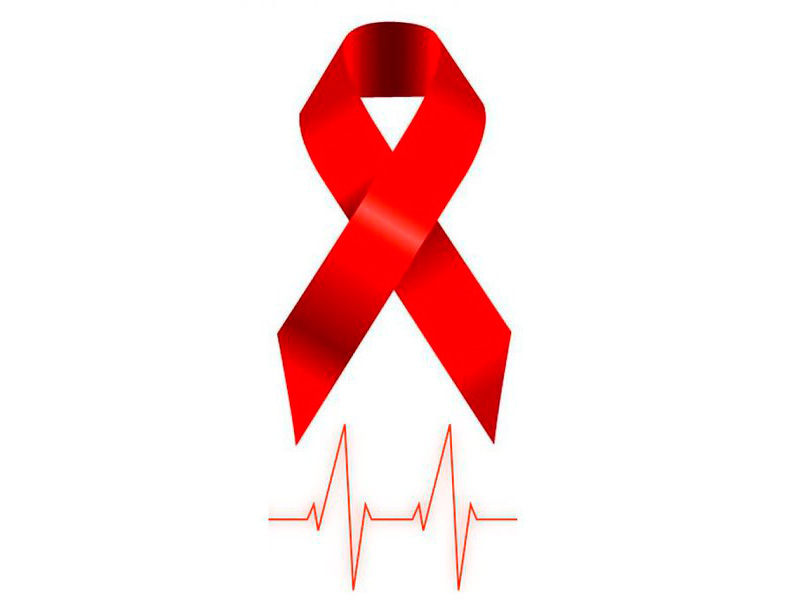 - логотип Конкурса «В ритме жизни 2016»(шрифт – Arial, кегль - 26)- фамилия и имя автора, или название авторского коллектива (шрифт – Arial, кегль – 16). Длительность кадра – 3 секунды, фон кадра – белый. Работы, поданные группой авторов, должны содержать наименование коллектива в целях дальнейшего использования наименования на различных информационных ресурсах.На протяжении всего видеоролика в углу должен присутствовать логотип Конкурса. Хронометраж видеороликов не должен превышать 60 сек. С целью корректного включения видеороликов в телеэфир рекомендуется использовать хронометраж, кратный 15 секундам (15,30,45,60).3.2. Направление «Графика».Плакат – цветной рисунок информационного характера, предназначенный для экспонирования и выполненный в графическом редакторе (при необходимости с использованием средств фотосъемки или готовых изображений).В данном направлении принимаются плакаты в растровом формате *.phg( с минимальными размерами 1920 px по большей стороне) и в формате *psdи*cdr (допускается подавать в любых размерах). При подаче заявки участник обязан опубликовать на файлообменнике растровый и векторный варианты конкурсной работы.В одном из углов плаката должны быть размещены:- логотип Конкурса,- фамилия и имя автора или название авторского коллектива (шрифт – Arial, кегль – 14)3.3 Конкурс проводиться по следующим номинациям:- «Будь человеком» - в конкурсной работе необходимо представить проблемы, с которыми сталкиваются молодые люди, живущие с диагнозом «ВИЧ-положительный», и варианты их возможного разрешения. Содержание работы должно способствовать снижению дискриминации людей, живущих с ВИЧ, и их близких.- «Знать, чтобы жить» - в данной теме авторам работ необходимо раскрыть основные факты о ВИЧ, тестировании и способах защиты от инфекции.- «Цена вопроса» -  в данной теме авторам работ должны быть отражены результаты рискованного поведения в мире, где существуют ВИЧ и другие инфекции, передаваемые половым путем, авторы должны представить варианты поведения в «опасных» ситуациях и их последствия.3.4. Участник (творческий коллектив) имеет право подать на рассмотрение не более одной работы в одном направлении и номинации Конкурса.3.5. Предоставляемая на Конкурс работа должна соответствовать тематике, направлениям и номинациям Конкурса:текст конкурсной работы (основной тезис) должен быть понятным, кратким, лаконичным, оригинальным;конкурсная работа должна соответствовать тематике, направлениям и номинации Конкурса;конкурсная работа не должна содержать сведений, не соответствующих действительность (недостоверных сведений);конкурсная работа, ее содержание, сюжет, действие сценических лиц и персонажей не должны противоречить законодательству Российской Федерации, в том числе  нормам Гражданского кодекса Российской Федерации, Федерального закона от 29 декабря 2010 г. № 436-ФЗ «О защите детей от информации, причиняющей вред их здоровью и развитию»;в случае использования в конкурсной работе объектов интеллектуальных прав третьих лиц участник обязан указать автора и предоставить подтверждение наличия права использования такого объекта интеллектуальных прав.3.6. Конкурсные работы не должны содержать:нецензурную (ненормативную) лексику, слова, фразы, унижающие человеческое достоинство, экспрессивные и жаргонные выражения, скрытую рекламу, демонстрацию курения, процесса употребления алкогольных и наркотических средств, других психотропных веществ.;реальные адреса и телефоны, информацию о религиозных движениях, в том числе религиозную символику, названия и упоминания о существующих марках товаров, товарных знаках, знаках обслуживания, о физических и юридических лицах, за исключением упоминания об органах местного самоуправления, упоминания имен политических деятелей и лидеров, названия политических партий, политических лозунгов, высказываний, несущих антигосударственный и антиконституционный смысл;изображения всех видов фашисткой атрибутики (свастики), насилия, любого вида дискриминации и стигматизации, вандализма, крови, отражающих телесные страдания людей и животных, интимных сцен, иной информации, в любой форме унижающей достоинство человека или группы людей, а также информации, которая может причинить вред здоровью и (или) развитию детей.К участию в Конкурсе допускаются поданные в срок работы, содержание которых соответствует номинациям Конкурса, утвержденным настоящим Положением. Каждый участник, подавая заявку на участие в Конкурсе, гарантирует, 
что при подготовке и направлении его работы на Конкурс, а также 
при ее публикации и/или распространении в любой форме, не были и не будут нарушены авторские и/или иные смежные права третьих лиц. Ответственность 
за использование чужих текстов, идей, графических, видео- и аудиоматериалов, нарушение каких-либо прав третьих лиц, а также за ущерб, нанесенный любому лицу, допущенный участником Конкурса, несет исключительно участник (лицо, или солидарно группа лиц, представивших соответствующую работу в рамках Конкурса). В случае предъявления к учредителям или организаторам Конкурса претензий, касающихся представленной участником работы, указанные претензии могут быть переадресованы участнику. Участник обязан за свой счет удовлетворить данные претензии. Учредители или организаторы Конкурса имеют право на любом этапе проведения Конкурса исключить из Конкурса работу, нарушающую права третьих лиц. Если указанные нарушения будут выявлены после подведения итогов Конкурса, то работа участника автоматически исключается из числа победителей Конкурса. В данном случае победителем становится следующая конкурсная работа 
с наибольшим количеством баллов. Все конкурсные работы, поданные на Конкурс, не возвращаются 
и не рецензируются. Организаторы Конкурса оставляют за собой право не рассматривать конкурсную работу в случае:некорректного или неполного заполнения заявки на участие;обнаружения плагиата;несоответствия техническим требованиями, заявленным в Положении;конкурсная работа не отвечает одному из требований, изложенных в пункте 4 настоящего Положения.Конкурсная комиссия и критерии оценки работ В состав конкурсной комиссии входят представители организатора Конкурса, общественные и культурные деятели. Количество членов конкурсной комиссии должно быть нечетным и составлять не менее 5 человек. Основные критерии оценки конкурсных работ: оригинальность идеи;достоверность представленной информации;информативность;качество исполнения работы; отсутствие плагиата в работе конкурсанта; отсутствие нарушений авторских прав; отсутствие скрытой коммерческой рекламы в работе; соответствие утвержденным номинациям Конкурса (п. 5.2. Положения);соответствие техническим требованиям к работам (п. 5.1. Положения).грамотность; точность и доходчивость языка и тезисов, изложенных в работе. Каждый член конкурсной комиссии может присудить работе конкурсанта не более 5 баллов. Подведение итогов и награждение участников КонкурсаПобедитель Конкурса определяется по сумме баллов, присужденных конкурсной комиссией. В каждой возрастной группе, направлении и номинации Конкурса устанавливается одно призовое место.Победитель в каждой возрастной группе, направлении и номинации награждается дипломом.Контактная информация6.1 Заявки на участие и работы на Конкурс принимаются в бумажном и электронном виде по 18 октября 2016 года по адресу: п. Ибреси, ул.Маресьева, д.49, администрации Ибресинского района, отдел образования, каб. 317, тел.  + 7 (83538) 2-17-06 (отв. Фёдорова Елена Михайловна), адрес электронной почты: obrazov5@ibresi.cap.ru. Пример заявки на участие представлен в Приложении № 1.Приложение № 1к  Положению о проведении муниципального этапа конкурса Всероссийского конкурса «В ритме жизни»Заявка на участие в муниципальном этапе Всероссийском конкурсе «В ритме жизни»_____________________                  ______________ / (__________________________)		Дата					Подпись				РасшифровкаДостоверность информации (в том числе документов), представленной в составе заявки на участие во Всероссийском конкурсе «В ритме жизни» подтверждаю.Настоящим даю согласие организаторам Всероссийского конкурса «В ритме жизни» или уполномоченному органу на автоматизированную, а также без использования средств автоматизации, обработку моих персональных данных, а именно – совершение действий, предусмотренных п. 3 ч. 1 ст. 3 Федерального закона от 27.07.2006 г.
№ 152-ФЗ «О персональных данных», содержащихся в настоящей заявке, а также представленных мной документов, с целью организации моего участия во Всероссийском конкурсе «В ритме жизни».Настоящим даю согласие на трансляцию и свободную публикацию переданных мною организаторам Всероссийского конкурса 
«В ритме жизни» или уполномоченному органу материалов.Учредители и организаторы Всероссийского конкурса «В ритме жизни» не несут ответственности за недостоверность сведений, представленных участниками Конкурса.Приложение № 2к  Положению о проведении муниципального этапа конкурса Всероссийского конкурса «В ритме жизни»Табель оценки работ участников муниципального / регионального (нужное указать)Всероссийского конкурса «В ритме жизни»Наименование муниципального образования / субъекта Российской Федерации: ________________________________________________________								______________ / (__________________________)		Дата											Подписи			Расшифровки подписейПриложение № 2к  постановлению администрации Ибресинского района от «03» октября 2016г. № 542Состав конкурсной комиссии.Григорьева Луиза Васильевна  – заместитель главы администрации района - начальник отдела образования (председатель);Раймов Николай Петрович - начальник отдела информатизации и социального развития администрации Ибресинского района;Фёдорова Елена Михайловна - главный специалист – эксперт отдела образования администрации Ибресинского района;Матвеева Людмила Владимировна -  директор  МБОУ ДО «Дом детского творчества» Ибресинского района Чувашской Республики;Трофимова Светлана Георгиевна - руководитель ЦППС  и ИМЦ отдела образования администрации Ибресинского района; . О внесении изменений в постановление администрации Ибресинского района от 06.04.2016г. № 205 «Об утверждении административного регламента по предоставлению  муниципальной услуги «Организация предоставления общедоступного и бесплатного начального общего, основного общего, среднего общего образования по основным общеобразовательным программам в муниципальных образовательных организациях (за исключением полномочий по финансовому обеспечению реализации основных программ в соответствии с федеральными государственными образовательными стандартами)»В соответствии с Федеральными законами от 02 мая 2006 года  « № 59-ФЗ «О порядке рассмотрения обращений граждан в Российской Федерации», от 27 июля 2010 года № 210-ФЗ «Об организации предоставления государственных и муниципальных услуг» администрация Ибресинского района постановляет:В постановление администрации Ибресинского района Чувашской Республики от 06.04.2016г. № 205 «Об утверждении административного регламента по предоставлению  муниципальной услуги «Организация предоставления общедоступного и бесплатного начального общего, основного общего, среднего общего образования по основным общеобразовательным программам в муниципальных образовательных организациях (за исключением полномочий по финансовому обеспечению реализации основных программ в соответствии с федеральными государственными образовательными стандартами) » (далее – Административный регламент) внести следующие изменения:Абзац 15 пункта.1.3.3. Административного регламента изложить в следующей редакции:«Индивидуальное письменное информирование при обращении граждан в Отдел образования осуществляется путем почтовых отправлений. Обращение регистрируется в день его поступления в Отдел образования.  Начальник Отдела образования   рассматривает обращение гражданина и передает обращение с соответствующей визой для рассмотрения и подготовки ответа по существу специалисту Отдела образования. Ответ на обращение предоставляется в простой, четкой и понятной форме, с указанием фамилии и номера телефона непосредственного исполнителя. Ответ подписывается  начальником Отдела образования, либо главным специалистом – экспертом Отдела образования. Ответ направляется в письменном виде или по электронной почте (в зависимости от способа доставки ответа, указанного в письменном обращении, или способа обращения гражданина) в течение 30 календарных дней с даты регистрации обращения непосредственным исполнителем.»      Пункт 5.4. Административного регламента изложить в следующей редакции:«5.4.  Жалоба, поступившая в Отдел образования регистрируется в день поступления и подлежит рассмотрению должностным лицом, наделенным полномочиями по рассмотрению жалоб, в течение пятнадцати рабочих дней со дня ее поступления, а в случае обжалования отказа органа, предоставляющего муниципальную услугу, должностного лица органа,  муниципальную услугу, в приеме документов у заявителя либо в исправлении допущенных опечаток и ошибок или в случае обжалования нарушения установленного срока таких исправлений - в течение пяти рабочих дней со дня ее регистрации.». Абзац 1 пункта 5.5. Административного регламента изложить в новой редакции :«По результатам рассмотрения жалобы орган, предоставляющий муниципальную услугу, принимает одно из следующих решений:1) удовлетворяет жалобу, в том числе в форме отмены принятого решения, исправления допущенных органом, предоставляющим муниципальную услугу, опечаток и ошибок в выданных в результате предоставления муниципальной услуги документах, возврата заявителю денежных средств, взимание которых не предусмотрено нормативными правовыми актами Российской Федерации, нормативными правовыми актами субъектов Российской Федерации, муниципальными правовыми актами, а также в иных формах;2) отказывает в удовлетворении жалобы.Отдел образования администрации Ибресинского района или специалист отдела образования администрации Ибресинского района при получении письменного обращения, в котором содержатся нецензурные либо оскорбительные выражения, угрозы жизни, здоровью и имуществу, а также членов его семьи, вправе оставить обращение без ответа по существу поставленных в нем вопросов и сообщить гражданину, направившему обращение, о недопустимости злоупотребления правом. В случае, если текст письменного обращения не поддается прочтению, ответ на обращение не дается и оно не подлежит направлению на рассмотрение в отдел образования администрации Ибресинского района или специалисту  отдела образования администрации Ибресинского района в соответствии с их компетенцией, о чем в течение семи дней со дня регистрации обращения сообщается гражданину, направившему обращение, если его фамилия и почтовый адрес поддаются прочтению.Не позднее дня, следующего за днем принятия решения, указанного в пункте 5.4. настоящего раздела, заявителю в письменной форме и по желанию заявителя в электронной форме направляется мотивированный ответ о результатах рассмотрения жалобы.В случае установления в ходе или по результатам рассмотрения жалобы признаков состава административного правонарушения или преступления должностное лицо, наделенное полномочиями по рассмотрению жалоб в соответствии с пункте 5.2. настоящего раздела, незамедлительно направляет имеющиеся материалы в органы прокуратуры.2. Настоящее постановление вступает в силу со дня его официального опубликования.Заместитель главы администрации района-Начальник отдела образования                                                                   Л.В. ГригорьеваЕ.Н.Лукина2-12-47О внесении изменений в постановление администрации Ибресинского района№ 888 от 10.12.2014 года Администрация Ибресинского района постановляет:В постановление администрации Ибресинского района № 888 от 10 декабря 2014 года «Об утверждении Методик и расчетов распределения межбюджетных трансфертов бюджетам поселений Ибресинского района на 2015 год и на плановый период 2016 и 2017 годов» внести следующие изменения:Пункт 1 дополнить приложением № 5 следующего содержания:«Методика расчета объема субвенций, представляемых бюджетам поселений Ибресинского района для осуществления государственных полномочий Чувашской Республики по организации проведения на территории поселений мероприятий по отлову и содержанию безнадзорных животных» (приложение    № 5).».Приложение № 5 изложить в редакции согласно приложению к настоящему постановлению.	2. Настоящее постановление вступает в силу после его официального опубликования и распространяется на правоотношения, возникшие с 1 января 2016 года.Глава администрацииИбресинского района						С. В. ГорбуновИсп. Зиновьева О.В. (2-11-61)Приложение № 5
к постановлению администрации Ибресинского районаот  10.10.2016г. № 552 «Об утвержденииМетодик и расчетов распределения  межбюджетных трансфертов  бюджетам поселений Ибресинского района на 2015 год и на плановый период 2016 и 2017 годов»Методика
расчета объема субвенций, представляемых бюджетам поселений Ибресинского района для осуществления государственных полномочий Чувашской Республики по организации проведения на территории поселений мероприятий по отлову и содержанию безнадзорных животных1. Финансовые средства, необходимые органам местного самоуправления поселений Ибресинского района для осуществления государственных полномочий Чувашской Республики по организации проведения на территории поселений Ибресинского района мероприятий по отлову и содержанию безнадзорных животных, предусматриваются в бюджете Ибресинского района в виде субвенций в объеме, утверждаемом решением Собрания депутатов Ибресинского района о бюджете Ибресинского района на очередной финансовый год (очередной финансовый год и плановый период). Предоставление средств на указанные цели производится за счет средств, выделенных Ибресинскому району из республиканского бюджета Чувашской Республики, и предусмотренных по разделу 04 05 «Сельское хозяйство и рыболовство», по виду расходов «Межбюджетные трансферты».2. Объем субвенций, предоставляемых бюджетам поселений Ибресинского района Чувашской Республики на осуществление передаваемых государственных полномочий Чувашской Республики по организации проведения на территории поселений мероприятий по отлову и содержанию безнадзорных животных (Si), определяется по формуле.Si=N x Qi, где:Si- объем субвенций i-му поселению Ибресинского района Чувашской Республики;N - норматив расходов на отлов и содержание одного безнадзорного животного в течение трех календарных дней, устанавливаемый органом исполнительной власти Чувашской Республики в области ветеринарии по согласованию с органом исполнительной власти Чувашской Республики, осуществляющим государственную политику в сфере финансов;Qi- количество безнадзорных животных, планируемых к отлову в течение календарного года в i-м поселении Ибресинского района Чувашской Республики. О внесении изменений в постановление администрации Ибресинского района Чувашской Республики от 22.01.2014г. №41 «О комиссии по предупреждению и ликвидации чрезвычайных ситуаций и  обеспечению пожарной безопасности Ибресинского района Чувашской Республики»В связи с кадровыми изменениями и с целью повышения эффективности работы комиссии по предупреждению и ликвидации чрезвычайных ситуаций и обеспечению пожарной безопасности Ибресинского  района Чувашской Республики   администрация Ибресинского района  Чувашской Республики п о с т а н о в л я е т:1. Внести в постановление администрации Ибресинского района от 22.01.2014 г. №41 «О комиссии по предупреждению и ликвидации чрезвычайных ситуаций и обеспечению пожарной безопасности Ибресинского района Чувашской Республики» следующие изменения:1.1.Приложение №1 изложить в новой редакции согласно приложению к настоящему постановлению.2. Пункт 1.1. постановления администрации Ибресинского района Чувашской Республики от 09.08.2016 года №438 «О внесении изменений в постановление администрации Ибресинского района от 22.01.2014 №41 «О комиссии по предупреждению и ликвидации  чрезвычайных ситуаций и  обеспечению пожарной безопасности Ибресинского района  Чувашской Республики» признать утратившим силу.3. Контроль за исполнением настоящего постановления оставляю за собой.Глава администрации Ибресинского района                                                                                   С.В. ГорбуновИсп. Захаров А.Л.2-12-50СОСТАВкомиссии по предупреждению и ликвидации чрезвычайных ситуаций и обеспечению пожарной безопасности Ибресинского района Чувашской РеспубликиПредседатель  комиссии:О внесении изменений  в постановление  администрации Ибресинского района Чувашской Республики от  20.07.2015 года №392 «О создании  Межведомственной рабочей группы по координации работ по построению и развитию аппаратно-программного комплекса технических средств «Безопасный город» в Ибресинском районе Чувашской Республики»В  связи с кадровыми изменениями, с целью повышения эффективности работы, направленной для реализации Концепции построения и развития аппаратно-программного комплекса «Безопасный город», утвержденной распоряжением Правительства Российской Федерации от 3 декабря . № 2446-р, обеспечения общественного порядка, общественной безопасности и профилактики правонарушений в Ибресинском районе Чувашской Республики администрация Ибресинского района Чувашской Республики  постановляет:В постановление администрации  Ибресинского района  Чувашской Республики от 20.07.2015 года №392 «О Создании Межведомственной рабочей группы по координации работ по построению и развитию аппаратно-программного комплекса технических средств «Безопасный город» в Ибресинском районе Чувашской Республики» внести  изменения следующие изменения:Приложение к постановлению администрации  Ибресинского района  Чувашской Республики от 20.07.2015 года №392 «О Создании Межведомственной рабочей группы по координации работ по построению и развитию аппаратно-программного комплекса технических средств «Безопасный город» в Ибресинском районе Чувашской Республики» изложить в новой редакции согласно приложению к настоящему постановлению.        2.  Пункт 1.1. постановления администрации  Ибресинского района  Чувашской Республики от 05.05.2016 года №252«О внесении изменений  в постановление  администрации Ибресинского района Чувашской Республики от  20.07.2015 года №392 «О создании  Межведомственной рабочей группы по координации работ по построению и развитию аппаратно-программного комплекса технических средств «Безопасный город» в Ибресинском районе Чувашской Республики» считать утратившим силу.3. Контроль за исполнением настоящего постановления оставляю за собой.4. Настоящее постановление вступает в силу со дня его официального опубликования.Глава администрации Ибресинского районаЧувашской Республики                                                         С.В.Горбуновисп.Захаров А.Л. (883538)   2-12-50Приложениек постановлению администрацииИбресинского районаЧувашской республикиОт 11.10..2016г. №555С О С Т А ВМежведомственной рабочей группы по координации работ по построению и развитию аппаратно-программного комплекса технических средств «Безопасный город» в Ибресинском районе Чувашской РеспубликиО внесении изменений в постановлениеадминистрации Ибресинского районаЧувашской Республики от 19.03.2015 г. №180«О правилах предоставления средств из бюджета Ибресинского  района Чувашской Республики на 2015 год и на плановый период 2016 и 2017 годов             Администрация Ибресинского района Чувашской Республики постановляет:1. Внести в постановление администрации Ибресинского района от 19.03.2015г. №180  «О правилах предоставления средств из бюджета Ибресинского района Чувашской Республики на 2015 год и на плановый период 2016 и 2017 годов» следующие изменения:1.1. пункт 1 постановления дополнить абзацами 14-16 следующего содержания:            «Правила предоставления средств бюджету Ибресинского района Чувашской Республики на социальную поддержку по оплате жилого помещения, коммунальных услуг, в том числе по уплате взноса на капитальный ремонт общего имущества в многоквартирном доме, проживающим и работающим, в сельских населенных пунктах, рабочих поселках (поселках городского типа) педагогическим работникам и библиотекарям образовательных учреждений, медицинским работникам (за исключением должностей специалистов с высшим профессиональным (немедицинским) образованием, младшего медицинского персонала) и фармацевтическим работникам (за исключением младшего фармацевтического персонала), занятым на должностях в муниципальных образовательных учреждениях, а также гражданам, проработавшим не менее 10 лет на указанных должностях в этих учреждениях, расположенных на территории сельских населенных пунктов, рабочих поселков (поселках городского типа), вышедшим на пенсию в период работы в этих учреждениях, у которых право на указанную меру социальной поддержки возникло по состоянию на 31 января 2016 года, за исключением вопросов, решение которых отнесено к ведению Российской Федерации» (приложение № 14)           «Правила предоставления средств бюджету Ибресинского района Чувашской Республики на выплату единовременного денежного пособия гражданам, усыновившим (удочерившим) ребенка (детей) на территории Чувашской Республики» (приложение № 15)«Правила предоставления средств бюджету Ибресинского района Чувашской Республики на выплату грантов для поддержки инноваций в сфере образования муниципальным образовательным учреждениям Чувашской Республики» (приложение №16)2. Настоящее постановление вступает в силу со дня его официального опубликования.Глава администрацииИбресинского района                                                                                               С.В.ГорбуновПриложение №14 к                                                                                                        постановлению администраии                                                                                                         Ибресинского района Чувашской Республики                                                                                                         от 11.10.2016 г.   № 556ПРАВИЛАпредоставления средств бюджету Ибресинского района Чувашской Республики на социальную поддержку по оплате жилого помещения, коммунальных услуг, в том числе по уплате взноса на капитальный ремонт общего имущества в многоквартирном доме, проживающим и работающим в сельских населенных пунктах, рабочих поселках (поселках городского типа) педагогическим работникам и библиотекарям образовательных учреждений, медицинским работникам (за исключением должностей специалистов с высшим профессиональным (немедицинским) образованием, младшего медицинского персонала) и фармацевтическим работникам (за исключением младшего фармацевтического персонала), занятым на должностях в муниципальных образовательных учреждениях, а также гражданам, проработавшим не менее 10 лет на указанных должностях в этих учреждениях, расположенных на территории сельских населенных пунктов, рабочих поселков (поселках городского типа), вышедшим на пенсию в период работы в этих учреждениях, у которых право на указанную меру социальной поддержки возникло по состоянию на 31 января 2016 года, за исключением вопросов, решение которых отнесено к ведению Российской Федерации» I. Общие положения1.1. Настоящие Правила регламентируют порядок предоставления средств из бюджета Ибресинского района Чувашской Республики на социальную поддержку по оплате жилого помещения, коммунальных услуг, в том числе по уплате взноса на капитальный ремонт общего имущества в многоквартирном доме, проживающим и работающим в сельских населенных пунктах, рабочих поселках (поселках городского типа) педагогическим работникам и библиотекарям образовательных учреждений, а также гражданам, проработавшим не менее 10 лет на указанных должностях в этих организациях, расположенных в сельских населенных пунктах, рабочих поселках (поселках городского типа), вышедшим на пенсию в период работы в этих организациях, у которых право на указанную меру социальной поддержки возникло по состоянию на 31 января 2016 года, за исключением вопросов, решение которых отнесено к ведению Российской Федерации за счет средств, поступивших из республиканского бюджета Чувашской Республики, в соответствии с Законом Чувашской Республики "О социальной поддержке отдельных категорий граждан по оплате жилищно-коммунальных услуг".II. Порядок финансирования2.1. Предоставление средств на цели, указанные в пункте 1.1 настоящих Правил, осуществляется по разделу 1000 «Социальная политика», подразделу 1003 «Социальное обеспечение населения», в соответствии со сводной бюджетной росписью бюджета Ибресинского района Чувашской Республики в пределах лимитов бюджетных обязательств, утвержденных в установленном порядке главному распорядителю средств бюджета Ибресинского района Чувашской Республики – отделу образования администрации Ибресинского района.2.2. Учет операций со средствами, указанными в пункте 1.1 настоящих Правил, осуществляется на лицевом счете отдела образования администрации Ибресинского района Чувашской Республики, открытом в Управлении Федерального казначейства по Чувашской Республике (далее - УФК по Чувашской Республике).                       2.3. Отдел образования администрации Ибресинского района ежемесячно до 5 числа месяца, следующего за отчетным, представляет в Минобразования Чувашии отчет о расходовании средств, предоставленных на цели, указанные в пункте 1.1 настоящих Правил, по форме согласно приложению №1 к настоящим правилам, полученных на социальную поддержку по оплате жилого помещения, коммунальных услуг, в том числе по уплате взноса на капитальный ремонт общего имущества в многоквартирном доме, проживающим и работающим в сельских населенных пунктах, рабочих поселках (поселках городского типа) педагогическим работникам и библиотекарям образовательных учреждений, а также гражданам, проработавшим не менее 10 лет на указанных должностях в этих организациях, расположенных в сельских населенных пунктах, рабочих поселках (поселках городского типа), вышедшим на пенсию в период работы в этих организациях, у которых право на указанную меру социальной поддержки возникло по состоянию на 31 января 2016 года, за исключением вопросов, решение которых отнесено к ведению Российской Федерации (далее - отчет).2.4. Не использованные по состоянию на 1 января очередного финансового года остатки средств подлежат возврату в республиканский бюджет Чувашской Республики в течение первых 15 рабочих дней очередного финансового года.2.5. В случае если неиспользованный остаток средств не перечислен в доход республиканского бюджета Чувашской Республики, он подлежит взысканию в доход республиканского бюджета Чувашской Республики в порядке, установленном Минфином Чувашии, определяемом с соблюдением общих требований.2.6. Средства в случае их нецелевого использования подлежат взысканию в доход республиканского бюджета Чувашской Республики в соответствии с законодательством Российской Федерации и законодательством Чувашской Республики.III. Осуществление контроляКонтроль за целевым использованием средств осуществляет отдел образования в соответствии с законодательством Российской Федерации и законодательством Чувашской Республики.Приложение № 1
к Правилам предоставления средств
бюджету Ибресинского района Чувашской
Республики на социальную поддержку
по оплате жилищно-коммунальных услуг
отдельных категорий граждан, имеющих
на это право в соответствии с Законом
Чувашской Республики «О социальной
поддержке отдельных категорий граждан
по оплате жилищно-коммунальных услуг»ОТЧЕТо расходовании субвенций, предоставленных бюджетам муниципальных районови бюджетам городских округов из республиканского бюджета ЧувашскойРеспублики на предоставление меры социальной поддержки по оплате жилищно-коммунальных услуг отдельных категорий граждан, имеющих на это правов соответствии с Законом Чувашской Республики «О социальной поддержкеотдельных категорий граждан по оплате жилищно-коммунальных услуг»,за ______________________ 20___ года(месяц)_________________________________________________________________________     (наименование муниципального района, городского округа)Глава администрациимуниципального района(городского округа)     _________________ ________________________                           (подпись)       (расшифровка подписи)Главный бухгалтер       _________________ ________________________                           (подпись)       (расшифровка подписи)Приложение №15 к                                                                                                        постановлению администрации                                                                                                         Ибресинского района Чувашской Республики                                                                                                         от 11.10.2016 г.   № 556ПРАВИЛАпредоставления средств бюджету Ибресинского района Чувашской Республики на выплату единовременного денежного пособия гражданам, усыновившим (удочерившим) ребенка (детей) на территории Чувашской РеспубликиI. Общие положения1.1. Настоящие правила определяют процедуру выплаты в соответствии с Законом Чувашской Республики «О единовременном денежном пособии гражданам, усыновившим (удочерившим) ребенка (детей) на территории Чувашской Республики» единовременного денежного пособия при усыновлении или удочерении детей-сирот и детей, оставшихся без попечения родителей, постоянно проживающих на территории Чувашской Республики (далее соответственно – единовременное денежное пособие, усыновление, ребенок), гражданам Российской Федерации, постоянно или преимущественно проживающим на территории Чувашской Республики.1.2. Право на получение единовременного денежного пособия принадлежит одному из усыновителей, если решение суда об усыновлении ребенка вступило в законную силу не ранее 1 января 2012 г., и может быть реализовано не ранее чем по истечении трех лет со дня вступления в законную силу вышеназванного решения суда. 1.3. В случае усыновления ребенка обоими супругами право на получение единовременного денежного пособия имеет один из супругов по их усмотрению.В случае усыновления двух и более детей единовременное денежное пособие устанавливается на каждого усыновленного ребенка. В случае раздельного проживания усыновителей на момент обращения с заявлением о назначении единовременного денежного пособия (далее – заявление) оно назначается и выплачивается усыновителю, с которым проживает усыновленный ребенок.1.4. Единовременное денежное пособие не назначается, если усыновителем является отчим или мачеха ребенка.II. Порядок финансирования2.1. Предоставление средств на цели, указанные в разделе I настоящих Правил, осуществляется по разделу 1000 «Социальная политика», подразделу 1003 «Социальное обеспечение населения», в соответствии с бюджетной росписью в пределах лимитов бюджетных обязательств, утвержденных в установленном порядке главному распорядителю средств бюджета Ибресинского района Чувашской Республики - отделу образования администрации Ибресинского района.           2.2. Учет операций со средствами, указанными в пункте 1.1 настоящих Правил, осуществляется на лицевом счете отдела образования администрации Ибресинского района Чувашской Республики, открытом в Управлении Федерального казначейства по Чувашской Республике (далее - УФК по Чувашской Республике).     2.3. Не использованные по состоянию на 1 января очередного финансового года остатки средств подлежат возврату в республиканский бюджет Чувашской Республики в течение первых 15 рабочих дней очередного финансового года.2.4. В случае если неиспользованный остаток средств не перечислен в доход республиканского бюджета Чувашской Республики, он подлежит взысканию в доход республиканского бюджета Чувашской Республики в порядке, установленном Минфином Чувашии, определяемом с соблюдением общих требований.2.5. Средства в случае их нецелевого использования подлежат взысканию в доход республиканского бюджета Чувашской Республики в соответствии с законодательством Российской Федерации и законодательством Чувашской Республики.III. Осуществление контроляКонтроль за целевым использованием и выплатой средств осуществляется отделом образования администрации Ибресинского района Чувашской Республики в порядке, установленном законодательством Российский Федерации и законодательством Чувашской Республики.Приложение №16 к                                                                                                        постановлению администраии                                                                                                         Ибресинского района Чувашской Республики                                                                                                         от 11.10.2016  г.   № 556ПРАВИЛАпредоставления средств бюджету Ибресинского района Чувашской Республики на выплату грантов для поддержки инноваций в сфере образования муниципальным образовательным учреждениям Чувашской РеспубликиI. Общие положения1.1. Настоящие Правила регламентируют порядок предоставления средств из бюджета Ибресинского района Чувашской Республики на выплату грантов для поддержки инноваций в сфере образования государственным образовательным учреждениям Чувашской Республики, поступивших из республиканского бюджета Чувашской Республики, в соответствии с Указом Президента Чувашской Республики "О дополнительных мерах по поддержке и развитию инновационного, творческого и духовного потенциала системы образования в Чувашской Республике».II. Порядок финансирования2.1. Предоставление средств на цели, указанные в пункте 1.1 настоящих Правил, осуществляется по разделу 0700 «Образование», подразделу 0709 «Другие вопросы в области образования», в соответствии со сводной бюджетной росписью бюджета Ибресинского района Чувашской Республики в пределах лимитов бюджетных обязательств, утвержденных в установленном порядке главному распорядителю средств бюджета Ибресинского района Чувашской Республики – отделу образования администрации Ибресинского района.2.2. Учет операций со средствами, указанными в пункте 1.1 настоящих Правил, осуществляется на лицевом счете отдела образования администрации Ибресинского района Чувашской Республики, открытом в Управлении Федерального казначейства по Чувашской Республике (далее - УФК по Чувашской Республике).                       2.3. Отдел образования администрации Ибресинского района до 1 декабря текущего года, представляет в Минобразования Чувашии письменный отчет о целевом использовании гранта для поддержки инноваций в сфере образования и отчет о расходовании средств, предоставленных на цели, указанные в пункте 1.1 настоящих Правил, по форме согласно приложению №1 к настоящим правилам, полученных на выплату грантов для поддержки инноваций в сфере образования муниципальным общеобразовательным учреждениям.2.4. Не использованные по состоянию на 1 января очередного финансового года остатки средств подлежат возврату в республиканский бюджет Чувашской Республики в течение первых 15 рабочих дней очередного финансового года.2.5. В случае если неиспользованный остаток средств не перечислен в доход республиканского бюджета Чувашской Республики, он подлежит взысканию в доход республиканского бюджета Чувашской Республики в порядке, установленном Минфином Чувашии, определяемом с соблюдением общих требований.2.6. Средства в случае их нецелевого использования подлежат взысканию в доход республиканского бюджета Чувашской Республики в соответствии с законодательством Российской Федерации и законодательством Чувашской Республики.III. Осуществление контроляКонтроль за целевым использованием средств осуществляет отдел образования в соответствии с законодательством Российской Федерации и законодательством Чувашской Республики.Приложение № 1
к Правилам предоставления средств
бюджету Ибресинского района Чувашской Республики на выплату грантов для поддержки инноваций в сфере образования муниципальным общеобразовательным учреждениям в соответствии с Указом Президента Чувашской Республики «О дополнительных мерах по поддержке и развитию инновационного, творческого и духовного потенциала системы образования в Чувашской Республике»
Примерная форма расшифровки к смете расходов на 2016 год на использование средств республиканского бюджета Чувашской Республики, предусмотренных на выплату грантов для поддержки инноваций в сфере образованияНаименование образовательной организации ______________________________Наименование проекта:____________________________________РуководительГлавный бухгалтерО подготовке объектов экономики и населенныхпунктов Ибресинского района Чувашской Республикик проведению осенне-зимнего пожароопасного периода 2016/2017 годовВ соответствии с требованиями Федерального закона от 6 октября 2003 года  №131-ФЗ «Об общих принципах организации местного самоуправления в Российской Федерации», Федерального закона от 21 декабря 1994 года   № 69-ФЗ «О пожарной безопасности»,  в целях укрепления и повышения противопожарной устойчивости объектов экономики и населенных пунктов Ибресинского района Чувашской Республики, предупреждения пожаров и предотвращения гибели людей на пожарах администрация Ибресинского района Чувашской   Республики постановляет:1. Рекомендовать главам  городского и сельских поселений Ибресинского района Чувашской Республики:1.1. Принять соответствующий нормативный правовой акт с указанием необходимого комплекса мер по подготовке объектов и населенных пунктов к осенне – зимнему пожароопасному периоду 2016-2017 г.г.1.2. Продолжить  проведение   профилактической работы по стабилизации и профилактике пожаров на территории Ибресинского района. Для проведения профилактической работы в населенных пунктах и жилищном фонде организовать привлечение инструкторов пожарной профилактики, в том числе ВДПО,  муниципальной, добровольной  пожарной охраны, активов сельских и городского  поселений, работников жилищных организаций, социальных служб и сотрудников отдела МВД РФ по Ибресинскому району Чувашской Республики. Особое внимание уделить проверке мест проживания многодетных семей, одиноких престарелых и неблагополучных граждан, а также проведению собраний (встреч) с населением, с оформлением соответствующих актов (протоколов), подтверждающих их проведение.В срок до 17 ноября 2016 года провести подворные обходы жилого сектора с представлением по вторникам еженедельной информации о ходе проведения проверок по подготовке жилого сектора к осенне-зимнему пожароопасному периоду и  до 24 ноября 2016 года итогового  отчета в отделение надзорной деятельности и профилактической работе по  Ибресинскому району управления надзорной деятельности и профилактической работы ГУ МЧС России по Чувашской Республике  на электронный адрес:ogpn-ibresi@mail.ru согласно приложению № 1.Организовать работу по пропаганде безопасных условий использования гражданами отопительных и нагревательных приборов в жилом секторе через средства массовой информации, путем распространения памяток населению о правилах пожарной безопасности во время подворного обхода.  Привлечь работников добровольной пожарной охраны к проведению профилактических мероприятий в личном жилом фонде, в том числе в местах проживания социально неадаптированных граждан,  противопожарной пропаганды на встречах (сходах) с населением.    1.6. Привести в надлежащее состояние все имеющиеся противопожарные водоисточники (водоемы, гидранты, пруды) и обеспечить уход за ними в зимнее время, а также установить указательные знаки в соответствии с требованиями НПБ 160-97 «Знаки пожарной безопасности и требования к ним». До наступления периода низких температур организовать проверку источников наружного противопожарного водоснабжения подведомственных территорий, принять меры к обеспечению их работоспособности в условиях низких температур окружающей среды и очистке к ним подъездов от снега (льда) для возможности забора воды пожарной техникой.  1.7. Организовать выполнение мероприятий по уборке мусора и дров, а также других инертных материалов с проезжих частей улиц в целях обеспечения беспрепятственного проезда пожарной техники, а в зимнее время обеспечивать очистку от снега подъездных путей во всех населенных пунктах.1.8. Содержать в исправном состоянии имеющуюся пожарную технику ведомственной, добровольной  и муниципальной пожарной охраны, организовать круглосуточное дежурство водительского состава, обеспечить достаточным количеством горюче-смазочных материалов, обеспечить устойчивой телефонной или сотовой связью.1.9. В срок до 14 октября  2016 года рассмотреть вопросы обеспечения пожарной безопасности жилищного фонда, объектов экономики и населенных пунктов при подготовке к осенне-зимнему пожароопасному периоду 2016-2017 г.г. на заседаниях комиссий по предупреждению и ликвидации чрезвычайных ситуаций и обеспечению пожарной безопасности с вынесением соответствующих решений, разработать планы противопожарных мероприятий по обеспечению пожарной безопасности населенных  пунктов  и объектов экономики.1.10. Организовать проведение мероприятий, направленных на обеспечение пожарной безопасности учреждений с массовым пребыванием людей, в том числе при проведении праздничных мероприятий в период новогодних и Рождественских праздников. Отделу сельского хозяйства администрации Ибресинского района Чувашской Республики (Гаврилов В.Ф.) совместно с руководителями сельскохозяйственных предприятий организовать комиссионную проверку животноводческих ферм и других сельскохозяйственных объектов, расположенных на территории Ибресинского района Чувашской Республики.3.	Рекомендовать директору  ООО «Управляющая компания» Кузьмину В.И.  организовать работу по обучению специалистов жилищно-коммунального хозяйства и квартиросъемщиков мерам пожарной безопасности, размещать на обороте платежных квитанций за коммунальные услуги памятки о мерах противопожарной безопасности.4. Заместителю главы администрации-начальнику отдела образования администрации Ибресинского района Чувашской Республики Григорьевой Л.В. составить план устранения нарушений в области пожарной безопасности в образовательных учреждениях, выявленных в ходе проверок их готовности к новому 2016-2017 учебному году, и принять все меры по выполнению данного плана. Рекомендовать главному редактору районной газеты «За победу» Алимасову К.Д. полнее использовать возможности средства массовой информации в проведении противопожарной пропаганды, в информировании населения в области пожарной безопасности, в формировании негативного общественного мнения вокруг пожаров и их виновников.Рекомендовать начальнику отделения надзорной деятельности и профилактической работе  по Ибресинскому  району  управления надзорной деятельности и профилактической работы ГУ МЧС России по Чувашской Республике Купранову П.А.:6.1.	Организовать совместно с представителями отдела МВД РФ по Ибресинскому району Чувашской Республики, 28-ой пожарно-спасательной частью государственного учреждения «9-ый отряд федеральной противопожарной службы по Чувашской Республике», администрации Ибресинского района, жилищно-коммунального хозяйства и энергоснабжения рейды по сельским
и городскому поселениям.6.2.	Усилить государственный контроль по обеспечению пожарной
безопасности объектов экономики района и жилого сектора с применением административных ресурсов.Реализовать запланированные в ходе  надзорно-профилактической работы мероприятия,  в первую очередь в поселениях, где сложилась неблагополучная обстановка с пожарами, гибелью и травматизмом людей, в населенных пунктах с неустойчивой телефонной связью, неудовлетворительным противопожарным водоснабжением, плохим состоянием дорог, а также в жилых домах с низкой устойчивостью при пожаре.Совместно с начальником 28-ой пожарно-спасательной частью государственного учреждения «9-ый отряд федеральной противопожарной службы по Чувашской Республике», представителем отделения ЧРОО ВДПО разработать и размножить памятки о мерах пожарной безопасности для раздачи их непосредственно населению  через ответственных должностных лиц администрации Ибресинского района, сельских и городского поселений.7. Настоящее постановление вступает в силу со дня его официального опубликования.8. Контроль за выполнением настоящего постановления возложить на заместителя главы администрации – председателя комиссии по предупреждению и ликвидации чрезвычайных ситуаций и обеспечению пожарной безопасности Ибресинского района  Гаврилова В.Ф.  Глава  администрации Ибресинского района                                                                                  С.В.Горбунов                                                                                                Захаров А.Л. 2-12-50Приложение №1                                                                                                                            к постановлению администрацииИбресинского   района Чувашской Республики                            от «11» октября 2016 г. №559ОТЧЕТ О ПРОВЕДЕНИИ МЕСЯЧНИКА ПО ПОДГОТОВКЕ ЖИЛОГО СЕКТОРАК ОСЕННЕ-ЗИМНЕМУ ПОЖАРООПАСНОМУ ПЕРИОДУГлава	______(наименование городского и сельского поселения)           ______________________________Об обеспечении безопасности людей наводных объектах Ибресинского района в осенне – зимний период 2016-2017 г.г.В соответствии с Федеральными законами от 21 декабря 1994 года № 68- ФЗ «О защите населения и территорий от чрезвычайных ситуаций природного и техногенного характера»,  от 06 октября 2003 года  № 131 - ФЗ «Об общих принципах организации местного самоуправления в Российской Федерации», постановлением Кабинета Министров Чувашской Республики №139 от 26 мая 2006 года  «Об утверждении Правил охраны жизни людей на воде в Чувашской Республике,   Указания Кабинета Министров от 30  сентября 2016 года №18 «Об обеспечении безопасности  людей на водных  объектах Чувашской Республики в осенне-зимний период  2016/2017 года»  и   в целях обеспечения безопасности на водных объектах   Ибресинского  района  Чувашской Республики  в осенне – зимний  период 2016-2017 г.г.,  администрация  Ибресинского района Чувашской Республики  п о с т а н о в л я е т:1. Рекомендовать главам сельских и городского  поселений Ибресинского  района Чувашской Республики:1.1. Организовать в установленном порядке выполнение мероприятий по обеспечению безопасности людей на водных объектах подведомственных территорий в осенне – зимний период 2016-2017 г.г. 1.2. Совместно с  руководителями сельскохозяйственных предприятий, организаций, имеющих  на балансе  гидротехнические сооружения, организовать мероприятия по общему осмотру гидротехнических сооружений  с целью выявления и устранения дефектов до наступления холодов.1.3. Определить:а) потенциально опасные участки водоемов и обозначить их соответствующими знаками; б) специальные места для массового подледного лова рыбы рыболовами-любителями в зимний период  и установить щиты с правилами безопасности во время зимней рыбалки.1.4. Выявлять несанкционированные места ледовых пеших переправ и установить запрещающие и предупреждающие знаки.1.5. Организовать через сходы граждан и  местные средства массовой информации разъяснительно – профилактическую работу по правилам безопасного поведения людей на воде в осенне – зимний период,  о порядке действий населения  в случае чрезвычайных ситуаций на водных объектах. 1.6. Принять меры по сооружению купелей для любителей зимнего плавания на водоемах с учетом их безопасного оборудования и организации дежурства соответствующих служб, особенно в дни празднования Крещения Господня.         1.7. Предусмотреть при формировании бюджетов сельских и городского поселений финансирование мероприятий по обеспечению безопасности людей на водных объектах.1.8. Назначить должностных лиц, ответственных за обеспечение безопасности на водных объектах, и участвующих совместно с надзорными органами в проводимых проверках.1.9. Провести профилактические мероприятия по тематике «Осторожно тонкий лед!», организовать встречи с гражданами  по данному направлению, разместить на сайтах поселений информационные материалы по  данной тематике.1.10. Организовать с момента образования ледостава на водоемах ежедневное  проведение замеров толщины льда и определение его структуры в утреннее и вечернее время, в периоды оттепели и снеготаяния, производить замеры и в дневное время. 1.11  Во взаимодействии с руководителями учреждений, организаций, предприятий, расположенных на территории соответствующих  поселений  Ибресинского  района Чувашской Республики организовать проведение занятий с подчиненными работниками на местах по отработке вопросов охраны жизни людей на льду (воде) во время ледостава. 3. Заместителю главы администрации Ибресинского района Чувашской Республики  -начальнику отдела образования  Григорьевой Л.В., руководителям общеобразовательных и детских дошкольных  учреждений:3.1. Разработать и утвердить  план мероприятий по обеспечению безопасности детей на водных объектах Ибресинского района в осенне – зимний период 2016-2017 г.г. 3.2. Организовать проведение профилактических мероприятий с учащимися школ и   воспитанниками  дошкольных учреждений «Осторожно, тонкий лед!».3.3.Активизировать разъяснительную работу среди учащихся, воспитанников и родителей по правилам безопасного поведения людей на воде в осенне – зимний период.4.Начальнику отдела информатизации и социального  развития   администрации  Ибресинского  района  Чувашской Республики  Раймову Н.Н. . организовать  размещение на сайте администрации района в сети Интернет материалов по доведению до населения  Правил охраны жизни людей на воде, утвержденных постановлением Кабинета Министров  Чувашской Республики от 26.05.2006 г.  №139 и  информационных материалов по данной тематике, предупреждений   метеорологических служб  об опасных погодных   явлениях  вызывающих таяние ледостава на водоемах.5.Заведующему сектором специальных программ администрации Ибресинского района Чувашской Республики Захарову А.Л.  организовать регулярные публикации в средствах массовой информации материалов по доведению Правил охраны жизни людей на воде, утвержденных постановлением Кабинета Министров  Чувашской Республики от 26.05.2006 г.  №139. 6.  Контроль за исполнением настоящего постановления  возложить на заместителя главы администрации – председателя комиссии по предупреждению и ликвидации чрезвычайных ситуаций и обеспечению пожарной безопасности Ибресинского района  Гаврилова В.Ф.   Глава администрацииИбресинского  района                                                          С.В.ГорбуновИсп.Захаров А.Л.         тел. 2-12-50Об утверждении отчета об исполнении бюджета   Ибресинского   района Чувашской Республики  за 9 месяцев 2016 годаВ соответствии со статьей 264.2 Бюджетного кодекса Российской Федерации, статьей 66 Положения о регулировании бюджетных правоотношений в Ибресинском районе, утвержденного Решением Собрания депутатов Ибресинского района от 28.08.2015 г. № 50/1  администрация Ибресинского района постановляет:1. Утвердить прилагаемый отчет об исполнении бюджета Ибресинского района Чувашской Республики за 9 месяцев 2016  года.2. Информацию об итогах исполнения бюджета Ибресинского района Чувашской Республики за 9 месяцев 2016 года направить Собранию депутатов Ибресинского района и  Контрольно - счетному органу Ибресинского района.Глава администрации Ибресинского района                                                      		С.В. ГорбуновИсп. Зиновьева О.В. (2-11-61)ОТЧЕТоб использовании ассигнований резервного фондабюджета Ибресинского района Чувашской Республики за 9 месяцев 2016 года В бюджете Ибресинского района Чувашской Республики предусмотрены расходы резервного фонда в сумме 100,0 тыс. руб. По итогам 9 месяцев 2016 года кассовый расход не производился.О  проведении районной игры КВН на тему  «Здоровая молодежь – будущее Чувашии»   В рамках реализации Закона Чувашской Республики о государственной молодежной политике от 15 ноября 2007 года № 70 «О государственной молодежной политике», в соответствии с приказом Министерства образования и молодежной политики Чувашской Республики «О проведении республиканской акции «Молодежь за здоровый образ жизни» от 29.02.2016 г. № 508,  в целях установления творческих связей между молодежными коллективами района, популяризации и пропаганды здорового образа жизни среди молодежи, администрация Ибресинского района  Чувашской Республики ПОСТАНОВЛЯЕТ:Провести 25 ноября 2016 года в МБУ «Центр развития культуры» Ибресинского района Чувашской Республики районную игру  КВН на тему «Здоровая молодежь – будущее Чувашии» (далее – Игра).Утвердить Положение о проведении Игры (приложение №1). Утвердить состав жюри  для подведения итогов Игры (приложение № 2);Рекомендовать главам Ибресинского городского и сельских поселений, руководителям общеобразовательных учреждений обеспечить участие  команд в Игре.  Контроль за исполнением настоящего постановления возложить на  отдел образования администрации Ибресинского района.  Настоящее постановление вступает в законную силу с момента его официального опубликования.Глава  администрацииИбресинского района 	                                                                      С.В. ГорбуновФёдорова Е.М.тел. 2-17-06Приложение № 1 к постановлению администрации  Ибресинского района от  11.10.2016  № 562Положение о проведении районной игры КВН на тему  «Здоровая молодежь – будущее Чувашии».Общие положенияРайонная игра КВН на тему  «Здоровая молодежь – будущее Чувашии» проводится  в  рамках  районной акции «Молодежь за здоровый образ жизни» (далее – Игра).Организатором Игры является отдел образования администрации Ибресинского района.Организатор  Игры оставляет за собой право вносить  изменения и дополнения в Положение, своевременно информируя участников.2. Цель и задачи Игры: - формирование у молодежи отношения к здоровому образу жизни как к личному и общественному приоритету, пропаганды ответственного отношения к своему здоровью и состоянию окружающей среды;- развитие творческого мышления, воображения, находчивости и чувства юмора;- популяризация здорового образа жизни, активного отдыха молодежи.Место и сроки проведения 3.1 Игра состоится  25 ноября  2016 года на базе МБУ «Центр развития культуры» Ибресинского района Чувашской Республики, начало Игры в 15.00 часов.Участники ИгрыУчастниками Игры являются сборные молодежные команды, возраст участников от 14 до 30 лет;4.2 Состав команды:  до 10  игроков и 1 руководитель. Программа ИгрыПрограмма Игры состоит из следующих конкурсов:-  ПриветствиеКомандам предлагается  кратко  и  как   можно   красочнее   представить  себя и свою команду из текстовых шуток и миниатюр, включающую приветствие жюри, соперников и болельщиков. Классическое приветствие — это «линейка» (5-8 человек на авансцене лицом к залу) и одинаковые костюмы.Время выступления - до 5 минут.Максимальный балл  - 5.  - Стем Каждая  команда должна разыграть мини-сценку на заданную тему.  Условие, участвуют только 3 человека из команды.Время выступления – до 5 минут.       Максимальный балл  - 5.  -  Музыкальное домашнее заданиеУчастники должны показать свои юмористические размышления  на  заданную тему «Здоровая молодежь – будущее Чувашии».Время выступления - до 7 минут.Максимальный балл  -   7.6. Условия Игры6.1 Выступление команд жюри оценивает по следующим критериям:раскрытие заданной темы;артистичность  и юмор;корректность шуток;оригинальность и импровизация;хореографические находки и вокальные способности;командная слаженность;музыкальное  и декоративное оформление выступления команды.6.2  Во время исполнения песенных номеров разрешается использование фонограмм формата «минус один» (без голоса). В других случаях допускается  использование фонограмм любых видов, а также всех элементов музыкально-шумового оформления. 6.3 Командам запрещается: - открыто пропагандировать алкоголизм, наркоманию, насилие;- демонстрировать со сцены сигареты, бутылки из-под спиртных напитков, предметов интимной гигиены;-использовать шутки, не соответствующие этическим нормам, произносить нецензурные выражения;- использовать  чужой материал игр КВН (выступления Высшей лиги АМИК и Премьер - лиги).За несоблюдение регламента минус один балл.7. Награждение победителей7.1 Победители  определяются по общей сумме набранных  баллов. В случае равенства баллов, решение о победителе принимается голосованием членов жюри  простым  большинством голосов. Решающим является голос председателя жюри.Победители Игры награждаются дипломами и призами, командам – участникам  вручаются сертификаты об участии. За решения членов жюри организатор Игры ответственности не несет.8. Финансирование8.1 Расходы по финансированию подготовки и проведения Игры осуществляются отделом образования администрации Ибресинского района. 8.2 Расходы по направлению и пребыванию команд на Игре несут направляющие стороны.Подача заявок.9.1 Регистрация команд проходит в день проведения Игры. Предварительные заявки на участие в Игре подаются  по установленной форме до 21 ноября 2016 года по адресу: п. Ибреси, ул. Маресьева, д. 49, отдел образования, каб. 317 (Фёдорова Елена Михайловна) и на электронную почту obrazov5@ibresi.cap.ru с подтверждением участия по телефону +7(83538) 2-17-06 (форма заявки Приложение №1 к Положению).8.2 Команды, подавшие заявку на участие в Играх, подают дополнительную заявку на:- необходимый реквизит (ширму, стулья, столы и т.п., указав кол-во)- кол-во микрофонов (радио  и стационарные)Приложение №1 к положению о проведении районной игры КВН на тему: «Здоровая молодежь – будущее Чувашии».Заявкана участие в районной игре КВН на тему«Здоровая молодежь – будущее Чувашии»Дата и время проведения:* 25 ноября 2016 года,  15.00 часов.Место проведения: МБУ «Центр развития культуры» Ибресинского района Чувашской РеспубликиРуководитель: _______________________ ( ______________________)                                                     подпись                                                                    расшифровка М.П.Приложение № 2к постановлению администрации  Ибресинского районаот 11.10.2016  №  562Состав жюрирайонной игры КВН на тему «Здоровая молодежь – будущее Чувашии».Григорьева Л.В. – заместитель главы администрации района - начальник отдела образования (председатель);Фёдорова Е.М. – главный специалист-эксперт отдела образования администрации Ибресинского района Чувашской Республики (заместитель председателя).Члены:Константа Л.Ю. – заместитель начальника отдела информатизации и социального развития администрации Ибресинского района Чувашской Республики;Майоров А.Г. -  директор муниципального бюджетного учреждения «Центр развития культуры» Ибресинского района Чувашской Республики (по согласованию);Матвеева Л.В. – директор МБОУ ДО «ДДТ» Ибресинского района Чувашской Республики;Рекунова Н.Н. – преподаватель музыкального отделения МБОУ ДО «Ибресинская ДШИ» Ибресинского района Чувашской Республики; Баранова С.В. – преподаватель хореографического отделения МБОУ ДО «Ибресинская ДШИ» Ибресинского района Чувашской Республики. О внесение изменений в постановление администрации Ибресинского района от 19.02.2016г. №98а  «Об утверждении Порядка проведения экспертизы нормативных правовых актов Ибресинского района Чувашской Республики, затрагивающих вопросы осуществления предпринимательской и инвестиционной     деятельности»   Администрация Ибресинского района Чувашской Республики постановляет:1. В постановление администрации Ибресинского района Чувашской Республики от 19.02.2016г. №98а  «Об утверждении Порядка проведения экспертизы нормативных правовых актов Ибресинского района Чувашской Республики, затрагивающих вопросы осуществления предпринимательской и инвестиционной деятельности» внести следующие изменения:  1.1. Пункт 16 изложить в следующей редакции:«В течение двух рабочих дней после подписания заключения главой администрации (лицом, исполняющим его обязанности) оно размещается на официальном сайте, направляется в уполномоченное подразделение и представителям предпринимательского сообщества, представившим предложения о проведении экспертизы»;2. Настоящее постановление вступает в законную силу со дня официального опубликования.Глава администрации Ибресинского района                                                                                       С.В. ГорбуновКопеева Ольга НиколаевнаТел.(83538) 2-25-71, econ1@ibresi.cap.ruЧĂВАШ РЕСПУБЛИКИ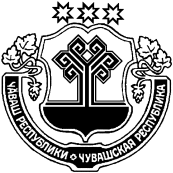 ЧУВАШСКАЯ РЕСПУБЛИКАЙĚПРЕÇ РАЙОН АДМИНИСТРАЦИЙĚ ЙЫШĂНУ              03.10.2016     542 № Йěпреç поселокě АДМИНИСТРАЦИЯИБРЕСИНСКОГО РАЙОНА ПОСТАНОВЛЕНИЕ03.10.2016       № 542поселок ИбресиСведения о конкурсной работе:Сведения о конкурсной работе:Сведения о конкурсной работе:Возрастная категория нужное подчеркнутьЮниор группа / Молодежная группаНаправление конкурса нужное подчеркнутьВидео / ГрафикаНоминациянужное подчеркнутьЦена вопросаБудь человекомЗнать, чтобы житьНаименование конкурсной работыНаименование авторского коллективазаполняется при условии участия 
в Конкурсе в составе авторского коллективаКоличество несовершеннолетних участников авторского коллектива заполняется если Вы являетесь руководителем / наставником творческого коллектива с участием несовершеннолетних гражданСсылка на скачивание конкурсной работы Яндекс. Диск или Облако Mail.ruСведения об автореСведения об автореСведения об автореФ.И.О. автора конкурсной работыДата рожденияв формате дд.мм.ггггПолное количество летуказать цифру на момент участия 
в этапе конкурсаПаспорт гражданина Российской Федерациисерия, номер, кем и когда выдан, адрес регистрации по паспортуРегион проживанияфактическийНаселенный пункт проживанияфактическийУлица, дом, квартира, почтовый индексфактическийМесто учебыполное наименование при наличииСпециальностьКурсМесто работыполное наименование при наличииДолжностьТелефонв формате +7 (***) ***-**-**E-mailСсылки на личные странички в социальных сетях Юниор группаЮниор группаЮниор группаЮниор группаЮниор группаЮниор группаЮниор группаЮниор группаЮниор группаЮниор группаЮниор группа№п/пНаименование субъекта Российской Федерации, наименование муниципального образования участника конкурсаФ.И.О. руководителя / наставника и наименование творческого коллектива Направление конкурса (видео / графика)Номинация конкурсаОценкаФ.И.О. члена жюриОценкаФ.И.О. члена жюриОценкаФ.И.О. члена жюриОценкаФ.И.О. члена жюриОценкаФ.И.О. члена жюриИтоговый  баллМолодежная группаМолодежная группаМолодежная группаМолодежная группаМолодежная группаМолодежная группаМолодежная группаМолодежная группаМолодежная группаМолодежная группаМолодежная группа№п/пНаименование субъекта Российской Федерации, наименование муниципального образования участника конкурсаФ.И.О. участника (-ов) полностьюНаименование творческого коллектива (при необходимости)Направление конкурса (видео / графика)Номинация конкурсаОценкаФ.И.О. члена жюриОценкаФ.И.О. члена жюриОценкаФ.И.О. члена жюриОценкаФ.И.О. члена жюриОценкаФ.И.О. члена жюриИтоговый  баллЧĂВАШ РЕСПУБЛИКИЧУВАШСКАЯ РЕСПУБЛИКАЙĚПРЕÇ РАЙОН АДМИНИСТРАЦИЙĚ ЙЫШĂНУ                 05.10.2016              549 № Йěпреç поселокě АДМИНИСТРАЦИЯИБРЕСИНСКОГО РАЙОНА ПОСТАНОВЛЕНИЕ  05.10.2016    № 549поселок ИбресиЧĂВАШ РЕСПУБЛИКИ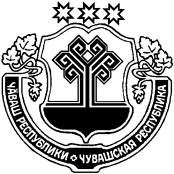 ЧУВАШСКАЯ РЕСПУБЛИКАЙĚПРЕÇ РАЙОНĚН АДМИНИСТРАЦИИЙЫШĂНУ10.10.2016г.   552 № Йěпреç поселокěАДМИНИСТРАЦИЯИБРЕСИНСКОГО РАЙОНА ПОСТАНОВЛЕНИЕ10.10.2016г.        № 552поселок ИбресиЧĂВАШ РЕСПУБЛИКИЧУВАШСКАЯ РЕСПУБЛИКАЙĚПРЕÇ РАЙОНĚН АДМИНИСТРАЦИЙĚ ЙЫШĂНУ       11.10.2016           554№Йěпреç поселокě АДМИНИСТРАЦИЯИБРЕСИНСКОГО РАЙОНА ПОСТАНОВЛЕНИЕ     11.10.2016               №554поселок ИбресиПриложениек постановлению администрации Ибресинского  района Чувашской РеспубликиОт 11.10.2016 г. №554Гаврилов Валерий Феофанович-заместитель главы администрации Ибресинского района - начальник отдела сельского хозяйства Заместитель председателя комиссии:Заместитель председателя комиссии:Федоров Лев Витальевич-начальник 28 пожарно- спасательной части Федерального государственного казенного учреждения  «9 отряд федеральной противопожарной службы  по Чувашской Республике» (по согласованию).Секретарь комиссии:Захаров Александр Леонидович - заведующий сектором  специальных программ администрации Ибресинского района Чувашской Республики.Члены комиссии:Купранов Павел Алексеевич-начальник отделения надзорной деятельности по Ибресинскому району управления надзорной деятельности и профилактической работы Главного управления  МЧС России по Чувашской Республике (по согласованию); Эскеров Халил Курбанович-начальник  отдела Министерства внутренних дел Российской Федерации  по Ибресинскому району Чувашской Республики (по согласованию);Григорьева Луиза ВасильевнаАндреева Маргарита Даниловна- заместитель главы администрации -начальник отдела образования администрации Ибресинского района Чувашской Республики.-начальник отдела строительства и развития  общественной инфраструктуры  администрации Ибресинского района  Чувашской РеспубликиДимитриев Василий Федорович-начальник  Ибресинского района электрических сетей Южного производственного отделения    филиала ПАО «МРСК Волги» -«Чувашэнерго» (по согласованию);Мясникова Наталия Петровна-главный  врач бюджетного учреждения Чувашской Республики  «Ибресинская  центральная районная больница» Министерства здравоохранения и социального развития Чувашской Республики (по согласованию);Иванова Валентина Александровна- начальник бюджетного учреждения Чувашской Республики  «Ибресинская станция по борьбе с болезнями животных» Государственной ветеринарной службы Чувашской Республики (по согласованию);Иванов Владимир Иванович -начальник Ибресинского газового участка филиала  ОАО «Газпром газораспределение Чебоксары» в пгт Вурнары (по согласованию);Кузьмин Юрий Анатольевич -директор муниципального предприятия «Дирекция единого заказчика жилищно-коммунального хозяйства Ибресинского района Чувашской Республики»;Асанов Алексей Викторович - начальник Ибресинского линейно-технического цеха межрайонного центра технической эксплуатации телекоммуникаций г. Шумерля  филиала в Чувашской Республике ПАО «Ростелеком»( по согласованию);  Ахметов Илшат Абзалетдинович- директор казенного учреждения «Ибресинское лесничество» Министерства природных ресурсов и экологии Чувашской Республики (по согласованию)Сапожников Николай Григорьевич- начальник Ибресинского участка бюджетного учреждения «Лесовосстановительный центр» Министерства природных ресурсов и экологии Чувашской Республики (по согласованию)ЧĂВАШ РЕСПУБЛИКИЧУВАШСКАЯ РЕСПУБЛИКАЙĚПРЕÇ РАЙОНĚН АДМИНИСТРАЦИЙĚЙЫШĂНУ11.10.2016           555 №Йěпреç поселокěАДМИНИСТРАЦИЯ ИБРЕСИНСКОГО РАЙОНА ПОСТАНОВЛЕНИЕ11.10.2016              №555поселок ИбресиАндреева М.Д..- начальник отдела строительства и развития общественной инфраструктуры  администрации Ибресинского района Чувашской Республики; (руководитель Межведомственной рабочей группы);Купранов П.А.-начальник отделения надзорной деятельности и профилактической работы по Ибресинскому УНД и ПР  Главного управления  МЧС России по Чувашской Республике(заместитель руководителя Межведомственной рабочей группы) (по согласованию);Чернов Р.В.заместитель начальника полиции по охране общественного порядка  отдела МВД России по Ибресинскому району Чувашской Республики (заместитель руководителя Межведомственной рабочей группы) (по согласованию); Захаров А.Л.-заведующий сектора специальных программ администрации Ибресинского района Чувашской Республики (секретарь);Раймов Н.П.-начальник отдела информатизации  и социального развития администрации Ибресинского района Чувашской Республики;Антонова Г.Н.-Руководитель МКУ «Централизованная бухгалтерия администрации Ибресинского района»Асанов А.В.-начальник ЛТЦ Ибресинский МЦТЭТ г. Шумерля филиала в Чувашской Республике ОАО «Ростелеком»  (по согласованию);Мясникова Н.П.-главный врач БУ ЧР «Ибресинская  центральная районная больница» Министерства здравоохранения и социального развития Чувашской Республики (по согласованию);Иванов В.И. -начальник Ибресинского газового  участка филиала   ОАО «Газпром газораспределение Чебоксары» в пгт Вурнары (по согласованию);Димитриев В.Ф.-начальник  Ибресинского района электрических сетей  Южного производственного отделения филиала  ОАО «МРСК Волги» - «Чувашэнерго» (по согласованию); Кузьмин Ю.А.-директор муниципального предприятия «Дирекция единого заказчика жилищно-коммунального хозяйства Ибресинского района»;Пидуков В.И.-директор ООО «Энергия» (по согласованию)ЧĂВАШ РЕСПУБЛИКИЧУВАШСКАЯ РЕСПУБЛИКАЙĚПРЕÇ РАЙОНĚН АДМИНИСТРАЦИЙĚЙЫШĂНУ11.10.2016 г.       № 556Йěпреç поселокěАДМИНИСТРАЦИЯИБРЕСИНСКОГО РАЙОНАПОСТАНОВЛЕНИЕ11.10.2016 г.           № 556поселок ИбресиНаименование категорий гражданКоличество получателей с начала года, человекПоступило средств из республиканского бюджета Чувашской Республики бюджету муниципального района (бюджету городского округа), рублейПоступило средств из республиканского бюджета Чувашской Республики бюджету муниципального района (бюджету городского округа), рублейПроизведено расходов из бюджета муниципального района (бюджета городского округа), рублейПроизведено расходов из бюджета муниципального района (бюджета городского округа), рублейОстаток неиспользованных средств с начала года, рублей (гр. 3 - гр. 5)Наименование категорий гражданКоличество получателей с начала года, человекс начала годаза отчетный периодс начала годаза отчетный периодОстаток неиспользованных средств с начала года, рублей (гр. 3 - гр. 5)1234567Работники культуры, искусства и кинематографии, за исключением работников, занимающих должности служащих и осуществляющих профессиональную деятельность по профессиям рабочих, муниципальных организаций культурыиз них пенсионерыххПедагогические работники и библиотекари муниципальных образовательных организацийиз них пенсионерыххМедицинские работники (за исключением должностей специалистов с высшим профессиональным (немедицинским) образованием, младшего медицинского персонала) и фармацевтические работники (за исключением младшего фармацевтического персонала), занятые на должностях в муниципальных образовательных организацияхиз них пенсионерыххВсегоиз них пенсионерыхх№ п/пНаименование расходных средств (наименование приобретенных товаров и услуг)КоличествоЦенаСуммаОбоснование целевого расхода1. Укрепление материально технической базы1. Укрепление материально технической базы1. Укрепление материально технической базы1. Укрепление материально технической базы1. Укрепление материально технической базы1. Укрепление материально технической базыВсего2. Организация экскурсионных мероприятий2. Организация экскурсионных мероприятий2. Организация экскурсионных мероприятий2. Организация экскурсионных мероприятий2. Организация экскурсионных мероприятий2. Организация экскурсионных мероприятийВсего3. Прочие услуги3. Прочие услуги3. Прочие услуги3. Прочие услуги3. Прочие услуги3. Прочие услугиВсегоИТОГО:ЧĂВАШ РЕСПУБЛИКИЧУВАШСКАЯ РЕСПУБЛИКАЙĚПРЕÇ РАЙОНĚНАДМИНИСТРАЦИЙĚЙЫШĂНУ11.10.2016                559 № Йěпреç поселокěАДМИНИСТРАЦИЯИБРЕСИНСКОГО РАЙОНА ПОСТАНОВЛЕНИЕ11.10.2016               №559 поселок Ибреси№ п/пНаименованиеНаименованиеПоказателиПримечание1Дата и номер постановления (распоряжения) администрации поселения  на проведение месячникаДата и номер постановления (распоряжения) администрации поселения  на проведение месячника-2Количество населенных пунктов:Количество населенных пунктов:- всего-из них проверено3Количество жилых домовКоличество жилых домов- всего- проверенопроверено мест проживаниямногодетных семей многодетных семейпроверено мест проживания одиноких престарелых гражданпроверено мест проживания неблагополучных гражданпроинструктировано граждан мерам пожарной безопасностиопубликовано профилактических статей (заметок) в печатных СМИраспространено листовок, памяток о мерах пожарной безопасности4Обучено   мерам   пожарной   безопасности   по   месту жительства (чел.)Обучено   мерам   пожарной   безопасности   по   месту жительства (чел.)5Проведено сходов и собраний гражданПроведено сходов и собраний граждан6Выступлений:Выступлений:- в газете/ радио- перед населением (кол./охват)7Направлено информацииНаправлено информацииЧĂВАШ РЕСПУБЛИКИЧУВАШСКАЯ РЕСПУБЛИКАЙĚПРЕÇ РАЙОНАДМИНИСТРАЦИЙĚЙЫШĂНУ11.10.2016                  560№ Йěпреç поселокěАДМИНИСТРАЦИЯИБРЕСИНСКОГО РАЙОНА ПОСТАНОВЛЕНИЕ 11.10.2016                         №560поселок ИбресиЧĂВАШ РЕСПУБЛИКИЧУВАШСКАЯ РЕСПУБЛИКАЙĚПРЕÇ РАЙОНĚН АДМИНИСТРАЦИИЙЫШĂНУ11.10.2016 г.      561 № Йěпреç поселокěАДМИНИСТРАЦИЯИБРЕСИНСКОГО РАЙОНА ПОСТАНОВЛЕНИЕ11.10.2016 г.         № 561Отчет об исполнении бюджета Ибресинского района за 9 месяцев 2016 годаОтчет об исполнении бюджета Ибресинского района за 9 месяцев 2016 годаОтчет об исполнении бюджета Ибресинского района за 9 месяцев 2016 годаОтчет об исполнении бюджета Ибресинского района за 9 месяцев 2016 годаОтчет об исполнении бюджета Ибресинского района за 9 месяцев 2016 года                                 1. Доходы бюджета                                 1. Доходы бюджета                                 1. Доходы бюджета                                 1. Доходы бюджета                                 1. Доходы бюджета Наименование показателяКод строкиКод дохода по бюджетной классификацииУтвержденные бюджетные назначенияИсполнено Наименование показателяКод строкиКод дохода по бюджетной классификацииУтвержденные бюджетные назначенияИсполнено Наименование показателяКод строкиКод дохода по бюджетной классификацииУтвержденные бюджетные назначенияИсполнено12345Доходы бюджета - всего010x372 201 089,03249 088 475,14в том числе:  НАЛОГОВЫЕ И НЕНАЛОГОВЫЕ ДОХОДЫ010048 1 00 00000 00 0000 000195 000,00309 861,28  ПЛАТЕЖИ ПРИ ПОЛЬЗОВАНИИ ПРИРОДНЫМИ РЕСУРСАМИ010048 1 12 00000 00 0000 000195 000,00309 861,28  Плата за негативное воздействие на окружающую среду010048 1 12 01000 01 0000 120195 000,00309 861,28  Плата за выбросы загрязняющих веществ в атмосферный воздух стационарными объектами010048 1 12 01010 01 0000 120-36 112,64  Плата за выбросы загрязняющих веществ в атмосферный воздух стационарными объектами (федеральные государственные органы, Банк России, органы управления государственными внебюджетными фондами Российской Федерации)010048 1 12 01010 01 6000 120-36 112,64  Плата за выбросы загрязняющих веществ в атмосферный воздух передвижными объектами010048 1 12 01020 01 0000 120-225,64  Плата за выбросы загрязняющих веществ в атмосферный воздух передвижными объектами (федеральные государственные органы, Банк России, органы управления государственными внебюджетными фондами Российской Федерации)010048 1 12 01020 01 6000 120-225,64  Плата за сбросы загрязняющих веществ в водные объекты010048 1 12 01030 01 0000 120145 000,00214 412,97  Плата за сбросы загрязняющих веществ в водные объекты (федеральные государственные органы, Банк России, органы управления государственными внебюджетными фондами Российской Федерации)010048 1 12 01030 01 6000 120145 000,00214 412,97  Плата за размещение отходов производства и потребления010048 1 12 01040 01 0000 12050 000,0059 110,03  Плата за размещение отходов производства и потребления (федеральные государственные органы, Банк России, органы управления государственными внебюджетными фондами Российской Федерации)010048 1 12 01040 01 6000 12050 000,0059 110,03  НАЛОГОВЫЕ И НЕНАЛОГОВЫЕ ДОХОДЫ010100 1 00 00000 00 0000 0003 258 980,002 852 962,75  НАЛОГИ НА ТОВАРЫ (РАБОТЫ, УСЛУГИ), РЕАЛИЗУЕМЫЕ НА ТЕРРИТОРИИ РОССИЙСКОЙ ФЕДЕРАЦИИ010100 1 03 00000 00 0000 0003 258 980,002 852 962,75  Акцизы по подакцизным товарам (продукции), производимым на территории Российской Федерации010100 1 03 02000 01 0000 1103 258 980,002 852 962,75  Доходы от уплаты акцизов на дизельное топливо, подлежащие распределению между бюджетами субъектов Российской Федерации и местными бюджетами с учетом установленных дифференцированных нормативов отчислений в местные бюджеты010100 1 03 02230 01 0000 1101 287 290,00958 904,40  Доходы от уплаты акцизов на моторные масла для дизельных и (или) карбюраторных (инжекторных) двигателей, подлежащие распределению между бюджетами субъектов Российской Федерации и местными бюджетами с учетом установленных дифференцированных нормативов отчислений в местные бюджеты010100 1 03 02240 01 0000 110-15 283,02  Доходы от уплаты акцизов на автомобильный бензин, подлежащие распределению между бюджетами субъектов Российской Федерации и местными бюджетами с учетом установленных дифференцированных нормативов отчислений в местные бюджеты010100 1 03 02250 01 0000 1101 971 690,002 011 184,55  Доходы от уплаты акцизов на прямогонный бензин, подлежащие распределению между бюджетами субъектов Российской Федерации и местными бюджетами с учетом установленных дифференцированных нормативов отчислений в местные бюджеты010100 1 03 02260 01 0000 110--132 409,22  НАЛОГОВЫЕ И НЕНАЛОГОВЫЕ ДОХОДЫ010106 1 00 00000 00 0000 0007 000,00-  ШТРАФЫ, САНКЦИИ, ВОЗМЕЩЕНИЕ УЩЕРБА010106 1 16 00000 00 0000 0007 000,00-  Прочие поступления от денежных взысканий (штрафов) и иных сумм в возмещение ущерба010106 1 16 90000 00 0000 1407 000,00-  Прочие поступления от денежных взысканий (штрафов) и иных сумм в возмещение ущерба, зачисляемые в бюджеты муниципальных районов010106 1 16 90050 05 0000 1407 000,00-  Прочие поступления от денежных взысканий (штрафов) и иных сумм в возмещение ущерба, зачисляемые в бюджеты муниципальных районов (федеральные государственные органы, Банк России, органы управления государственными внебюджетными фондами Российской Федерации)010106 1 16 90050 05 6000 1407 000,00-  НАЛОГОВЫЕ И НЕНАЛОГОВЫЕ ДОХОДЫ010141 1 00 00000 00 0000 000280 000,0034 000,00  ШТРАФЫ, САНКЦИИ, ВОЗМЕЩЕНИЕ УЩЕРБА010141 1 16 00000 00 0000 000280 000,0034 000,00  Денежные взыскания (штрафы) за нарушение законодательства в области обеспечения санитарно-эпидемиологического благополучия человека и законодательства в сфере защиты прав потребителей010141 1 16 28000 01 0000 140230 000,0033 500,00  Денежные взыскания (штрафы) за нарушение законодательства в области обеспечения санитарно-эпидемиологического благополучия человека и законодательства в сфере защиты прав потребителей (федеральные государственные органы, Банк России, органы управления государственными внебюджетными фондами Российской Федерации)010141 1 16 28000 01 6000 140230 000,0033 500,00  Прочие поступления от денежных взысканий (штрафов) и иных сумм в возмещение ущерба010141 1 16 90000 00 0000 14050 000,00500,00  Прочие поступления от денежных взысканий (штрафов) и иных сумм в возмещение ущерба, зачисляемые в бюджеты муниципальных районов010141 1 16 90050 05 0000 14050 000,00500,00  Прочие поступления от денежных взысканий (штрафов) и иных сумм в возмещение ущерба, зачисляемые в бюджеты муниципальных районов (федеральные государственные органы, Банк России, органы управления государственными внебюджетными фондами Российской Федерации)010141 1 16 90050 05 6000 14050 000,00500,00  НАЛОГОВЫЕ И НЕНАЛОГОВЫЕ ДОХОДЫ010161 1 00 00000 00 0000 000-3 000,00  ШТРАФЫ, САНКЦИИ, ВОЗМЕЩЕНИЕ УЩЕРБА010161 1 16 00000 00 0000 000-3 000,00  Денежные взыскания (штрафы) за нарушение законодательства Российской Федерации о контрактной системе в сфере закупок товаров, работ, услуг для обеспечения государственных и муниципальных нужд010161 1 16 33000 00 0000 140-3 000,00  Денежные взыскания (штрафы) за нарушение законодательства Российской Федерации о контрактной системе в сфере закупок товаров, работ, услуг для обеспечения государственных и муниципальных нужд для нужд муниципальных районов010161 1 16 33050 05 0000 140-3 000,00  Денежные взыскания (штрафы) за нарушение законодательства Российской Федерации о контрактной системе в сфере закупок товаров, работ, услуг для обеспечения государственных и муниципальных нужд для нужд муниципальных районов (федеральные государственные органы, Банк России, органы управления государственными внебюджетными фондами Российской Федерации)010161 1 16 33050 05 6000 140-3 000,00  НАЛОГОВЫЕ И НЕНАЛОГОВЫЕ ДОХОДЫ010182 1 00 00000 00 0000 00054 941 850,0037 669 941,03  НАЛОГИ НА ПРИБЫЛЬ, ДОХОДЫ010182 1 01 00000 00 0000 00041 008 950,0028 776 100,69  Налог на доходы физических лиц010182 1 01 02000 01 0000 11041 008 950,0028 776 100,69  Налог на доходы физических лиц с доходов, источником которых является налоговый агент, за исключением доходов, в отношении которых исчисление и уплата налога осуществляются в соответствии со статьями 227, 227.1 и 228 Налогового кодекса Российской Федерации010182 1 01 02010 01 0000 11041 008 950,0028 436 062,04  Налог на доходы физических лиц с доходов, источником которых является налоговый агент, за исключением доходов, в отношении которых исчисление и уплата налога осуществляются в соответствии со статьями 227, 2271 и 228 Налогового кодекса Российской Федерации (сумма платежа (перерасчеты, недоимка и задолженность по соответствующему платежу, в том числе по отмененному)010182 1 01 02010 01 1000 11041 008 950,0028 009 024,16  Налог на доходы физических лиц с доходов, источником которых является налоговый агент, за исключением доходов, в отношении которых исчисление и уплата налога осуществляются в соответствии со статьями 227, 2271 и 228 Налогового кодекса Российской Федерации (пени по соответствующему платежу)010182 1 01 02010 01 2100 110-314 711,16  Налог на доходы физических лиц с доходов, источником которых является налоговый агент, за исключением доходов, в отношении которых исчисление и уплата налога осуществляются в соответствии со статьями 227, 2271 и 228 Налогового кодекса Российской Федерации (суммы денежных взысканий (штрафов) по соответствующему платежу согласно законодательству Российской Федерации)010182 1 01 02010 01 3000 110-112 326,71  Налог на доходы физических лиц с доходов, источником которых является налоговый агент, за исключением доходов, в отношении которых исчисление и уплата налога осуществляются в соответствии со статьями 227, 2271 и 228 Налогового кодекса Российской Федерации (прочие поступления)010182 1 01 02010 01 4000 110-0,01  Налог на доходы физических лиц с доходов, полученных от осуществления деятельности физическими лицами, зарегистрированными в качестве индивидуальных предпринимателей, нотариусов, занимающихся частной практикой, адвокатов, учредивших адвокатские кабинеты и других лиц, занимающихся частной практикой в соответствии со статьей 227 Налогового кодекса Российской Федерации010182 1 01 02020 01 0000 110-153 141,61  Налог на доходы физических лиц с доходов, полученных от осуществления деятельности физическими лицами, зарегистрированными в качестве индивидуальных предпринимателей, нотариусов, занимающихся частной практикой, адвокатов, учредивших адвокатские кабинеты, и других лиц, занимающихся частной практикой в соответствии со статьей 227 Налогового кодекса Российской Федерации (сумма платежа (перерасчеты, недоимка и задолженность по соответствующему платежу, в том числе по отмененному)010182 1 01 02020 01 1000 110-151 328,99  Налог на доходы физических лиц с доходов, полученных от осуществления деятельности физическими лицами, зарегистрированными в качестве индивидуальных предпринимателей, нотариусов, занимающихся частной практикой, адвокатов, учредивших адвокатские кабинеты, и других лиц, занимающихся частной практикой в соответствии со статьей 227 Налогового кодекса Российской Федерации (пени по соответствующему платежу)010182 1 01 02020 01 2100 110-1 545,60  Налог на доходы физических лиц с доходов, полученных от осуществления деятельности физическими лицами, зарегистрированными в качестве индивидуальных предпринимателей, нотариусов, занимающихся частной практикой, адвокатов, учредивших адвокатские кабинеты, и других лиц, занимающихся частной практикой в соответствии со статьей 227 Налогового кодекса Российской Федерации (суммы денежных взысканий (штрафов) по соответствующему платежу согласно законодательству Российской Федерации)010182 1 01 02020 01 3000 110-267,02  Налог на доходы физических лиц с доходов, полученных физическими лицами в соответствии со статьей 228 Налогового кодекса Российской Федерации010182 1 01 02030 01 0000 110-186 897,04  Налог на доходы физических лиц с доходов, полученных физическими лицами в соответствии со статьей 228 Налогового кодекса Российской Федерации (сумма платежа (перерасчеты, недоимка и задолженность по соответствующему платежу, в том числе по отмененному)010182 1 01 02030 01 1000 110-183 602,09  Налог на доходы физических лиц с доходов, полученных физическими лицами в соответствии со статьей 228 Налогового кодекса Российской Федерации (пени по соответствующему платежу)010182 1 01 02030 01 2100 110-570,21  Налог на доходы физических лиц с доходов, полученных физическими лицами в соответствии со статьей 228 Налогового кодекса Российской Федерации (суммы денежных взысканий (штрафов) по соответствующему платежу согласно законодательству Российской Федерации)010182 1 01 02030 01 3000 110-2 724,74  НАЛОГИ НА СОВОКУПНЫЙ ДОХОД010182 1 05 00000 00 0000 00011 736 800,007 399 820,26  Единый налог на вмененный доход для отдельных видов деятельности010182 1 05 02000 02 0000 11011 500 000,006 973 899,66  Единый налог на вмененный доход для отдельных видов деятельности010182 1 05 02010 02 0000 11011 500 000,006 937 625,68  Единый налог на вмененный доход для отдельных видов деятельности (сумма платежа (перерасчеты, недоимка и задолженность по соответствующему платежу, в том числе по отмененному)010182 1 05 02010 02 1000 11011 500 000,006 906 592,06  Единый налог на вмененный доход для отдельных видов деятельности (пени по соответствующему платежу)010182 1 05 02010 02 2100 110-15 730,08  Единый налог на вмененный доход для отдельных видов деятельности (суммы денежных взысканий (штрафов) по соответствующему платежу согласно законодательству Российской Федерации)010182 1 05 02010 02 3000 110-17 864,94  Единый налог на вмененный доход для отдельных видов деятельности (прочие поступления)010182 1 05 02010 02 4000 110--2 561,40  Единый налог на вмененный доход для отдельных видов деятельности (за налоговые периоды, истекшие до 1 января 2011 года)010182 1 05 02020 02 0000 110-36 273,98  Единый налог на вмененный доход для отдельных видов деятельности (за налоговые периоды, истекшие до 1 января 2011 года) (пени по соответствующему платежу)010182 1 05 02020 02 2100 110-33 974,77  Единый налог на вмененный доход для отдельных видов деятельности (за налоговые периоды, истекшие до 1 января 2011 года) (суммы денежных взысканий (штрафов) по соответствующему платежу согласно законодательству Российской Федерации)010182 1 05 02020 02 3000 110-2 299,24  Единый налог на вмененный доход для отдельных видов деятельности (за налоговые периоды, истекшие до 1 января 2011 года) (прочие поступления)010182 1 05 02020 02 4000 110--0,03  Единый сельскохозяйственный налог010182 1 05 03000 01 0000 110236 800,00425 886,79  Единый сельскохозяйственный налог010182 1 05 03010 01 0000 110236 800,00425 886,79  Единый сельскохозяйственный налог (сумма платежа (перерасчеты, недоимка и задолженность по соответствующему платежу, в том числе по отмененному)010182 1 05 03010 01 1000 110236 800,00427 333,15  Единый сельскохозяйственный налог (пени по соответствующему платежу)010182 1 05 03010 01 2100 110--3 591,64  Единый сельскохозяйственный налог (суммы денежных взысканий (штрафов) по соответствующему платежу согласно законодательству Российской Федерации)010182 1 05 03010 01 3000 110-2 145,28  Налог, взимаемый в связи с применением патентной системы налогообложения010182 1 05 04000 02 0000 110-33,81  Налог, взимаемый в связи с применением патентной системы налогообложения, зачисляемый в бюджеты муниципальных районов010182 1 05 04020 02 0000 110-33,81  Налог, взимаемый в связи с применением патентной системы налогообложения, зачисляемый в бюджеты муниципальных районов (пени по соответствующему платежу)010182 1 05 04020 02 2100 110-33,81  НАЛОГИ НА ИМУЩЕСТВО010182 1 06 00000 00 0000 0001 066 100,00198 957,58  Транспортный налог010182 1 06 04000 02 0000 1101 066 100,00198 957,58  Транспортный налог с организаций010182 1 06 04011 02 0000 110366 100,0089 902,81  Транспортный налог с организаций (сумма платежа (перерасчеты, недоимка и задолженность по соответствующему платежу, в том числе по отмененному)010182 1 06 04011 02 1000 110366 100,0086 197,53  Транспортный налог с организаций (пени по соответствующему платежу)010182 1 06 04011 02 2100 110-3 600,68  Транспортный налог с организаций (суммы денежных взысканий (штрафов) по соответствующему платежу согласно законодательству Российской Федерации)010182 1 06 04011 02 3000 110-104,60  Транспортный налог с физических лиц010182 1 06 04012 02 0000 110700 000,00109 054,77  Транспортный налог с физических лиц (сумма платежа (перерасчеты, недоимка и задолженность по соответствующему платежу, в том числе по отмененному)010182 1 06 04012 02 1000 110700 000,00100 714,12  Транспортный налог с физических лиц (пени по соответствующему платежу)010182 1 06 04012 02 2100 110-8 353,84  Транспортный налог с физических лиц (прочие поступления)010182 1 06 04012 02 4000 110--13,19  НАЛОГИ, СБОРЫ И РЕГУЛЯРНЫЕ ПЛАТЕЖИ ЗА ПОЛЬЗОВАНИЕ ПРИРОДНЫМИ РЕСУРСАМИ010182 1 07 00000 00 0000 00080 000,00160 718,78  Налог на добычу полезных ископаемых010182 1 07 01000 01 0000 11080 000,00160 718,78  Налог на добычу общераспространенных полезных ископаемых010182 1 07 01020 01 0000 11080 000,00160 718,78  Налог на добычу общераспространенных полезных ископаемых (сумма платежа (перерасчеты, недоимка и задолженность по соответствующему платежу, в том числе по отмененному)010182 1 07 01020 01 1000 11080 000,00161 489,00  Налог на добычу общераспространенных полезных ископаемых (пени по соответствующему платежу)010182 1 07 01020 01 2100 110-310,05  Налог на добычу общераспространенных полезных ископаемых (суммы денежных взысканий (штрафов) по соответствующему платежу согласно законодательству Российской Федерации)010182 1 07 01020 01 3000 110--1 080,27  ГОСУДАРСТВЕННАЯ ПОШЛИНА010182 1 08 00000 00 0000 000900 000,00973 103,98  Государственная пошлина по делам, рассматриваемым в судах общей юрисдикции, мировыми судьями010182 1 08 03000 01 0000 110900 000,00973 103,98  Государственная пошлина по делам, рассматриваемым в судах общей юрисдикции, мировыми судьями (за исключением Верховного Суда Российской Федерации)010182 1 08 03010 01 0000 110900 000,00973 103,98  Государственная пошлина по делам, рассматриваемым в судах общей юрисдикции, мировыми судьями (за исключением Верховного Суда Российской Федерации) (сумма платежа (перерасчеты, недоимка и задолженность по соответствующему платежу, в том числе по отмененному)010182 1 08 03010 01 1000 110900 000,00973 103,98  ЗАДОЛЖЕННОСТЬ И ПЕРЕРАСЧЕТЫ ПО ОТМЕНЕННЫМ НАЛОГАМ, СБОРАМ И ИНЫМ ОБЯЗАТЕЛЬНЫМ ПЛАТЕЖАМ010182 1 09 00000 00 0000 000-248,00  Прочие налоги и сборы (по отмененным местным налогам и сборам)010182 1 09 07000 00 0000 110-248,00  Целевые сборы с граждан и предприятий, учреждений, организаций на содержание милиции, на благоустройство территорий, на нужды образования и другие цели010182 1 09 07030 00 0000 110-248,00  Целевые сборы с граждан и предприятий, учреждений, организаций на содержание милиции, на благоустройство территорий, на нужды образования и другие цели, мобилизуемые на территориях муниципальных районов010182 1 09 07033 05 0000 110-248,00  Целевые сборы с граждан и предприятий, учреждений, организаций на содержание милиции, на благоустройство территорий, на нужды образования и другие цели, мобилизуемые на территориях муниципальных районов (сумма платежа (перерасчеты, недоимка и задолженность по соответствующему платежу, в том числе по отмененному)010182 1 09 07033 05 1000 110-248,00  ШТРАФЫ, САНКЦИИ, ВОЗМЕЩЕНИЕ УЩЕРБА010182 1 16 00000 00 0000 000150 000,00160 991,74  Денежные взыскания (штрафы) за нарушение законодательства о налогах и сборах010182 1 16 03000 00 0000 14020 000,005 171,41  Денежные взыскания (штрафы) за нарушение законодательства о налогах и сборах, предусмотренные статьями 116, 118, статьей 119.1, пунктами 1 и 2 статьи 120, статьями 125, 126, 128, 129, 129.1, 132, 133, 134, 135, 135.1 Налогового кодекса Российской Федерации010182 1 16 03010 01 0000 14020 000,00271,41  Денежные взыскания (штрафы) за нарушение законодательства о налогах и сборах, предусмотренные статьями 116, 118, статьей 1191, пунктами 1 и 2 статьи 120, статьями 125, 126, 128, 129, 1291, 132, 133, 134, 135, 1351 Налогового кодекса Российской Федерации010182 1 16 03010 01 6000 14020 000,00271,41  Денежные взыскания (штрафы) за административные правонарушения в области налогов и сборов, предусмотренные Кодексом Российской Федерации об административных правонарушениях010182 1 16 03030 01 0000 140-4 900,00  Денежные взыскания (штрафы) за административные правонарушения в области налогов и сборов, предусмотренные Кодексом Российской Федерации об административных правонарушениях (федеральные государственные органы, Банк России, органы управления государственными внебюджетными фондами Российской Федерации)010182 1 16 03030 01 6000 140-4 900,00  Денежные взыскания (штрафы) за нарушение законодательства о применении контрольно-кассовой техники при осуществлении наличных денежных расчетов и (или) расчетов с использованием платежных карт010182 1 16 06000 01 0000 140100 000,0073 842,06  Денежные взыскания (штрафы) за нарушение законодательства о применении контрольно-кассовой техники при осуществлении наличных денежных расчетов и (или) расчетов с использованием платежных карт (федеральные государственные органы, Банк России, органы управления государственными внебюджетными фондами Российской Федерации)010182 1 16 06000 01 6000 140100 000,0073 842,06  Денежные взыскания (штрафы) за нарушение законодательства Российской Федерации об административных правонарушениях, предусмотренные статьей 20.25 Кодекса Российской Федерации об административных правонарушениях010182 1 16 43000 01 0000 14030 000,0081 978,27  Денежные взыскания (штрафы) за нарушение законодательства Российской Федерации об административных правонарушениях, предусмотренные статьей 20.25 Кодекса Российской Федерации об административных правонарушениях (федеральные государственные органы, Банк России, органы управления государственными внебюджетными фондами Российской Федерации)010182 1 16 43000 01 6000 14030 000,0081 978,27  НАЛОГОВЫЕ И НЕНАЛОГОВЫЕ ДОХОДЫ010188 1 00 00000 00 0000 000450 000,00705 994,36  ГОСУДАРСТВЕННАЯ ПОШЛИНА010188 1 08 00000 00 0000 000-1 800,00  Государственная пошлина за государственную регистрацию, а также за совершение прочих юридически значимых действий010188 1 08 07000 01 0000 110-1 800,00  Государственная пошлина за выдачу и обмен паспорта гражданина Российской Федерации010188 1 08 07100 01 0000 110-1 800,00  Государственная пошлина за выдачу и обмен паспорта гражданина Российской Федерации (государственная пошлина за выдачу паспорта гражданина Российской Федерации (при обращении через многофункциональные центры)010188 1 08 07100 01 8034 110-1 800,00  ШТРАФЫ, САНКЦИИ, ВОЗМЕЩЕНИЕ УЩЕРБА010188 1 16 00000 00 0000 000450 000,00704 194,36  Денежные взыскания (штрафы) за административные правонарушения в области государственного регулирования производства и оборота этилового спирта, алкогольной, спиртосодержащей и табачной продукции010188 1 16 08000 01 0000 140-15 000,00  Денежные взыскания (штрафы) за административные правонарушения в области государственного регулирования производства и оборота этилового спирта, алкогольной, спиртосодержащей продукции010188 1 16 08010 01 0000 140-15 000,00  Денежные взыскания (штрафы) за административные правонарушения в области государственного регулирования производства и оборота этилового спирта, алкогольной, спиртосодержащей продукции (федеральные государственные органы, Банк России, органы управления государственными внебюджетными фондами Российской Федерации)010188 1 16 08010 01 6000 140-15 000,00  Денежные взыскания (штрафы) и иные суммы, взыскиваемые с лиц, виновных в совершении преступлений, и в возмещение ущерба имуществу010188 1 16 21000 00 0000 140-143 595,90  Денежные взыскания (штрафы) и иные суммы, взыскиваемые с лиц, виновных в совершении преступлений, и в возмещение ущерба имуществу, зачисляемые в бюджеты муниципальных районов010188 1 16 21050 05 0000 140-143 595,90  Денежные взыскания (штрафы) и иные суммы, взыскиваемые с лиц, виновных в совершении преступлений, и в возмещение ущерба имуществу, зачисляемые в бюджеты муниципальных районов (федеральные государственные органы, Банк России, органы управления государственными внебюджетными фондами Российской Федерации)010188 1 16 21050 05 6000 140-143 595,90  Денежные взыскания (штрафы) за правонарушения в области дорожного движения010188 1 16 30000 01 0000 140-13 500,00  Прочие денежные взыскания (штрафы) за правонарушения в области дорожного движения010188 1 16 30030 01 0000 140-13 500,00  Прочие денежные взыскания (штрафы) за правонарушения в области дорожного движения (федеральные государственные органы, Банк России, органы управления государственными внебюджетными фондами Российской Федерации)010188 1 16 30030 01 6000 140-13 500,00  Денежные взыскания (штрафы) за нарушение законодательства Российской Федерации об административных правонарушениях, предусмотренные статьей 20.25 Кодекса Российской Федерации об административных правонарушениях010188 1 16 43000 01 0000 140-112 691,81  Денежные взыскания (штрафы) за нарушение законодательства Российской Федерации об административных правонарушениях, предусмотренные статьей 20.25 Кодекса Российской Федерации об административных правонарушениях (федеральные государственные органы, Банк России, органы управления государственными внебюджетными фондами Российской Федерации)010188 1 16 43000 01 6000 140-112 691,81  Прочие поступления от денежных взысканий (штрафов) и иных сумм в возмещение ущерба010188 1 16 90000 00 0000 140450 000,00419 406,65  Прочие поступления от денежных взысканий (штрафов) и иных сумм в возмещение ущерба, зачисляемые в бюджеты муниципальных районов010188 1 16 90050 05 0000 140450 000,00419 406,65  Прочие поступления от денежных взысканий (штрафов) и иных сумм в возмещение ущерба, зачисляемые в бюджеты муниципальных районов (федеральные государственные органы, Банк России, органы управления государственными внебюджетными фондами Российской Федерации)010188 1 16 90050 05 6000 140450 000,00419 406,65  НАЛОГОВЫЕ И НЕНАЛОГОВЫЕ ДОХОДЫ010192 1 00 00000 00 0000 000150 000,00-  ГОСУДАРСТВЕННАЯ ПОШЛИНА010192 1 08 00000 00 0000 000150 000,00-  Государственная пошлина за государственную регистрацию, а также за совершение прочих юридически значимых действий010192 1 08 07000 01 0000 110150 000,00-  Государственная пошлина за выдачу и обмен паспорта гражданина Российской Федерации010192 1 08 07100 01 0000 110150 000,00-  Государственная пошлина за выдачу и обмен паспорта гражданина Российской Федерации (государственная пошлина за выдачу паспорта гражданина Российской Федерации (при обращении через многофункциональные центры)010192 1 08 07100 01 8034 110150 000,00-  НАЛОГОВЫЕ И НЕНАЛОГОВЫЕ ДОХОДЫ010321 1 00 00000 00 0000 000697 300,00409 443,62  ГОСУДАРСТВЕННАЯ ПОШЛИНА010321 1 08 00000 00 0000 000349 300,00304 193,75  Государственная пошлина за государственную регистрацию, а также за совершение прочих юридически значимых действий010321 1 08 07000 01 0000 110349 300,00304 193,75  Государственная пошлина за государственную регистрацию прав, ограничений (обременений) прав на недвижимое имущество и сделок с ним010321 1 08 07020 01 0000 110349 300,00304 193,75  Государственная пошлина за государственную регистрацию прав, ограничений (обременений) прав на недвижимое имущество и сделок с ним (при обращении через многофункциональные центры)010321 1 08 07020 01 8000 110349 300,00304 193,75  ШТРАФЫ, САНКЦИИ, ВОЗМЕЩЕНИЕ УЩЕРБА010321 1 16 00000 00 0000 000348 000,00105 249,87  Денежные взыскания (штрафы) за нарушение законодательства Российской Федерации о недрах, об особо охраняемых природных территориях, об охране и использовании животного мира, об экологической экспертизе, в области охраны окружающей среды, о рыболовстве и сохранении водных биологических ресурсов, земельного законодательства, лесного законодательства, водного законодательства010321 1 16 25000 00 0000 140348 000,00105 249,87  Денежные взыскания (штрафы) за нарушение земельного законодательства010321 1 16 25060 01 0000 140348 000,00105 249,87  Денежные взыскания (штрафы) за нарушение земельного законодательства (федеральные государственные органы, Банк России, органы управления государственными внебюджетными фондами Российской Федерации)010321 1 16 25060 01 6000 140348 000,00105 249,87  НАЛОГОВЫЕ И НЕНАЛОГОВЫЕ ДОХОДЫ010322 1 00 00000 00 0000 000-12 360,72  ШТРАФЫ, САНКЦИИ, ВОЗМЕЩЕНИЕ УЩЕРБА010322 1 16 00000 00 0000 000-12 360,72  Денежные взыскания (штрафы) за нарушение законодательства Российской Федерации об административных правонарушениях, предусмотренные статьей 20.25 Кодекса Российской Федерации об административных правонарушениях010322 1 16 43000 01 0000 140-12 360,72  Денежные взыскания (штрафы) за нарушение законодательства Российской Федерации об административных правонарушениях, предусмотренные статьей 20.25 Кодекса Российской Федерации об административных правонарушениях (федеральные государственные органы, Банк России, органы управления государственными внебюджетными фондами Российской Федерации)010322 1 16 43000 01 6000 140-12 360,72  НАЛОГОВЫЕ И НЕНАЛОГОВЫЕ ДОХОДЫ010415 1 00 00000 00 0000 00080 000,0026 018,63  ШТРАФЫ, САНКЦИИ, ВОЗМЕЩЕНИЕ УЩЕРБА010415 1 16 00000 00 0000 00080 000,0026 018,63  Прочие поступления от денежных взысканий (штрафов) и иных сумм в возмещение ущерба010415 1 16 90000 00 0000 14080 000,0026 018,63  Прочие поступления от денежных взысканий (штрафов) и иных сумм в возмещение ущерба, зачисляемые в бюджеты муниципальных районов010415 1 16 90050 05 0000 14080 000,0026 018,63  Прочие поступления от денежных взысканий (штрафов) и иных сумм в возмещение ущерба, зачисляемые в бюджеты муниципальных районов (федеральные государственные органы, Банк России, органы управления государственными внебюджетными фондами Российской Федерации)010415 1 16 90050 05 6000 14080 000,0026 018,63  НАЛОГОВЫЕ И НЕНАЛОГОВЫЕ ДОХОДЫ010849 1 00 00000 00 0000 00030 000,00-  ШТРАФЫ, САНКЦИИ, ВОЗМЕЩЕНИЕ УЩЕРБА010849 1 16 00000 00 0000 00030 000,00-  Прочие поступления от денежных взысканий (штрафов) и иных сумм в возмещение ущерба010849 1 16 90000 00 0000 14030 000,00-  Прочие поступления от денежных взысканий (штрафов) и иных сумм в возмещение ущерба, зачисляемые в бюджеты муниципальных районов010849 1 16 90050 05 0000 14030 000,00-  Прочие поступления от денежных взысканий (штрафов) и иных сумм в возмещение ущерба, зачисляемые в бюджеты муниципальных районов (федеральные государственные органы, Банк России, органы управления государственными внебюджетными фондами Российской Федерации)010849 1 16 90050 05 6000 14030 000,00-  НАЛОГОВЫЕ И НЕНАЛОГОВЫЕ ДОХОДЫ010874 1 00 00000 00 0000 000-3 000,00  ШТРАФЫ, САНКЦИИ, ВОЗМЕЩЕНИЕ УЩЕРБА010874 1 16 00000 00 0000 000-3 000,00  Прочие поступления от денежных взысканий (штрафов) и иных сумм в возмещение ущерба010874 1 16 90000 00 0000 140-3 000,00  Прочие поступления от денежных взысканий (штрафов) и иных сумм в возмещение ущерба, зачисляемые в бюджеты муниципальных районов010874 1 16 90050 05 0000 140-3 000,00  НАЛОГОВЫЕ И НЕНАЛОГОВЫЕ ДОХОДЫ010881 1 00 00000 00 0000 000100 000,0028 000,00  ШТРАФЫ, САНКЦИИ, ВОЗМЕЩЕНИЕ УЩЕРБА010881 1 16 00000 00 0000 000100 000,0028 000,00  Прочие поступления от денежных взысканий (штрафов) и иных сумм в возмещение ущерба010881 1 16 90000 00 0000 140100 000,0028 000,00  Прочие поступления от денежных взысканий (штрафов) и иных сумм в возмещение ущерба, зачисляемые в бюджеты муниципальных районов010881 1 16 90050 05 0000 140100 000,0028 000,00  Прочие поступления от денежных взысканий (штрафов) и иных сумм в возмещение ущерба, зачисляемые в бюджеты муниципальных районов (федеральные государственные органы, Банк России, органы управления государственными внебюджетными фондами Российской Федерации)010881 1 16 90050 05 6000 140100 000,00-  НАЛОГОВЫЕ И НЕНАЛОГОВЫЕ ДОХОДЫ010883 1 00 00000 00 0000 00020 000,008 400,00  ШТРАФЫ, САНКЦИИ, ВОЗМЕЩЕНИЕ УЩЕРБА010883 1 16 00000 00 0000 00020 000,008 400,00  Прочие поступления от денежных взысканий (штрафов) и иных сумм в возмещение ущерба010883 1 16 90000 00 0000 14020 000,008 400,00  Прочие поступления от денежных взысканий (штрафов) и иных сумм в возмещение ущерба, зачисляемые в бюджеты муниципальных районов010883 1 16 90050 05 0000 14020 000,008 400,00  Прочие поступления от денежных взысканий (штрафов) и иных сумм в возмещение ущерба, зачисляемые в бюджеты муниципальных районов (федеральные государственные органы, Банк России, органы управления государственными внебюджетными фондами Российской Федерации)010883 1 16 90050 05 6000 14020 000,00-  НАЛОГОВЫЕ И НЕНАЛОГОВЫЕ ДОХОДЫ010903 1 00 00000 00 0000 0002 799 300,00591 751,38  ГОСУДАРСТВЕННАЯ ПОШЛИНА010903 1 08 00000 00 0000 000-15 000,00  Государственная пошлина за государственную регистрацию, а также за совершение прочих юридически значимых действий010903 1 08 07000 01 0000 110-15 000,00  Государственная пошлина за выдачу разрешения на установку рекламной конструкции010903 1 08 07150 01 0000 110-15 000,00  Государственная пошлина за выдачу разрешения на установку рекламной конструкции (сумма платежа (перерасчеты, недоимка и задолженность по соответствующему платежу, в том числе по отмененному))010903 1 08 07150 01 1000 110-15 000,00  ДОХОДЫ ОТ ИСПОЛЬЗОВАНИЯ ИМУЩЕСТВА, НАХОДЯЩЕГОСЯ В ГОСУДАРСТВЕННОЙ И МУНИЦИПАЛЬНОЙ СОБСТВЕННОСТИ010903 1 11 00000 00 0000 000214 300,00239 227,40  Доходы, получаемые в виде арендной либо иной платы за передачу в возмездное пользование государственного и муниципального имущества (за исключением имущества бюджетных и автономных учреждений, а также имущества государственных и муниципальных унитарных предприятий, в том числе казенных)010903 1 11 05000 00 0000 120214 300,00239 227,40  Доходы, получаемые в виде арендной платы за земли после разграничения государственной собственности на землю, а также средства от продажи права на заключение договоров аренды указанных земельных участков (за исключением земельных участков бюджетных и автономных учреждений)010903 1 11 05020 00 0000 120-43 024,39  Доходы, получаемые в виде арендной платы, а также средства от продажи права на заключение договоров аренды за земли, находящиеся в собственности муниципальных районов (за исключением земельных участков муниципальных бюджетных и автономных учреждений)010903 1 11 05025 05 0000 120-43 024,39  Доходы от сдачи в аренду имущества, находящегося в оперативном управлении органов государственной власти, органов местного самоуправления, государственных внебюджетных фондов и созданных ими учреждений (за исключением имущества бюджетных и автономных учреждений)010903 1 11 05030 00 0000 120214 300,00196 203,01  Доходы от сдачи в аренду имущества, находящегося в оперативном управлении органов управления муниципальных районов и созданных ими учреждений (за исключением имущества муниципальных бюджетных и автономных учреждений)010903 1 11 05035 05 0000 120214 300,00196 203,01  ДОХОДЫ ОТ ОКАЗАНИЯ ПЛАТНЫХ УСЛУГ (РАБОТ) И КОМПЕНСАЦИИ ЗАТРАТ ГОСУДАРСТВА010903 1 13 00000 00 0000 00050 000,0025 631,61  Доходы от компенсации затрат государства010903 1 13 02000 00 0000 13050 000,0025 631,61  Доходы, поступающие в порядке возмещения расходов, понесенных в связи с эксплуатацией имущества010903 1 13 02060 00 0000 13050 000,0025 631,61  Доходы, поступающие в порядке возмещения расходов, понесенных в связи с эксплуатацией имущества муниципальных районов010903 1 13 02065 05 0000 13050 000,0025 631,61  ДОХОДЫ ОТ ПРОДАЖИ МАТЕРИАЛЬНЫХ И НЕМАТЕРИАЛЬНЫХ АКТИВОВ010903 1 14 00000 00 0000 0002 500 000,00239 647,50  Доходы от реализации имущества, находящегося в государственной и муниципальной собственности (за исключением движимого имущества бюджетных и автономных учреждений, а также имущества государственных и муниципальных унитарных предприятий, в том числе казенных)010903 1 14 02000 00 0000 0002 500 000,00204 047,50  Доходы от реализации имущества, находящегося в собственности муниципальных районов (за исключением движимого имущества муниципальных бюджетных и автономных учреждений, а также имущества муниципальных унитарных предприятий, в том числе казенных), в части реализации основных средств по указанному имуществу010903 1 14 02050 05 0000 4102 500 000,00204 047,50  Доходы от реализации иного имущества, находящегося в собственности муниципальных районов (за исключением имущества муниципальных бюджетных и автономных учреждений, а также имущества муниципальных унитарных предприятий, в том числе казенных), в части реализации основных средств по указанному имуществу010903 1 14 02053 05 0000 4102 500 000,00204 047,50  Доходы от продажи земельных участков, находящихся в государственной и муниципальной собственности010903 1 14 06000 00 0000 430-35 600,00  Доходы от продажи земельных участков, государственная собственность на которые разграничена (за исключением земельных участков бюджетных и автономных учреждений)010903 1 14 06020 00 0000 430-35 600,00  Доходы от продажи земельных участков, находящихся в собственности муниципальных районов (за исключением земельных участков муниципальных бюджетных и автономных учреждений)010903 1 14 06025 05 0000 430-35 600,00  ШТРАФЫ, САНКЦИИ, ВОЗМЕЩЕНИЕ УЩЕРБА010903 1 16 00000 00 0000 00035 000,0072 244,87  Прочие поступления от денежных взысканий (штрафов) и иных сумм в возмещение ущерба010903 1 16 90000 00 0000 14035 000,0072 244,87  Прочие поступления от денежных взысканий (штрафов) и иных сумм в возмещение ущерба, зачисляемые в бюджеты муниципальных районов010903 1 16 90050 05 0000 14035 000,0072 244,87  БЕЗВОЗМЕЗДНЫЕ ПОСТУПЛЕНИЯ010903 2 00 00000 00 0000 00052 956 200,1336 696 562,54  БЕЗВОЗМЕЗДНЫЕ ПОСТУПЛЕНИЯ ОТ ДРУГИХ БЮДЖЕТОВ БЮДЖЕТНОЙ СИСТЕМЫ РОССИЙСКОЙ ФЕДЕРАЦИИ010903 2 02 00000 00 0000 00053 026 600,1336 766 962,54  Субсидии бюджетам бюджетной системы Российской Федерации (межбюджетные субсидии)010903 2 02 02000 00 0000 15139 482 850,1326 792 110,43  Субсидии бюджетам на обеспечение жильем молодых семей010903 2 02 02008 00 0000 1514 972 350,002 126 700,00  Субсидии бюджетам муниципальных районов на обеспечение жильем молодых семей010903 2 02 02008 05 0000 1514 972 350,002 126 700,00  Субсидии бюджетам на реализацию федеральных целевых программ010903 2 02 02051 00 0000 15110 533 000,0010 533 000,00  Субсидии бюджетам муниципальных районов на реализацию федеральных целевых программ010903 2 02 02051 05 0000 15110 533 000,0010 533 000,00  Субсидии бюджетам муниципальных образований  на обеспечение мероприятий по капитальному ремонту многоквартирных домов, переселению граждан из аварийного жилищного фонда и модернизации систем коммунальной инфраструктуры за счет средств, поступивших от государственной корпорации - Фонда содействия реформированию жилищно-коммунального хозяйства010903 2 02 02088 00 0000 15110 290 403,958 128 563,43  Субсидии бюджетам муниципальных районов на обеспечение мероприятий по капитальному ремонту многоквартирных домов, переселению граждан из аварийного жилищного фонда и модернизации систем коммунальной инфраструктуры  за счет средств, поступивших от государственной корпорации - Фонда содействия реформированию жилищно-коммунального хозяйства010903 2 02 02088 05 0000 15110 290 403,958 128 563,43  Субсидии бюджетам муниципальных районов на обеспечение мероприятий по переселению граждан из аварийного жилищного фонда за счет средств, поступивших от государственной корпорации  - Фонда содействия реформированию жилищно-коммунального хозяйства010903 2 02 02088 05 0002 15110 290 403,958 128 563,43  Субсидии бюджетам муниципальных образований  на обеспечение мероприятий по капитальному  ремонту многоквартирных домов, переселению граждан из аварийного жилищного фонда и модернизации систем коммунальной инфраструктуры за счет средств бюджетов010903 2 02 02089 00 0000 1513 454 296,18-  Субсидии бюджетам муниципальных районов на обеспечение мероприятий по капитальному ремонту многоквартирных домов, переселению граждан из аварийного жилищного фонда и модернизации систем коммунальной инфраструктуры за счет средств бюджетов010903 2 02 02089 05 0000 1513 454 296,18-  Субсидии бюджетам муниципальных районов на обеспечение мероприятий по переселению граждан из аварийного жилищного фонда за счет средств бюджетов010903 2 02 02089 05 0002 1513 454 296,18-  Прочие субсидии010903 2 02 02999 00 0000 15110 232 800,006 003 847,00  Прочие субсидии бюджетам муниципальных районов010903 2 02 02999 05 0000 15110 232 800,006 003 847,00  Субвенции бюджетам бюджетной системы Российской Федерации010903 2 02 03000 00 0000 1515 170 800,004 052 402,11  Субвенции бюджетам на оплату жилищно-коммунальных услуг отдельным категориям граждан010903 2 02 03001 00 0000 151633 300,00180 864,45  Субвенции бюджетам муниципальных районов на оплату жилищно-коммунальных услуг отдельным категориям граждан010903 2 02 03001 05 0000 151633 300,00180 864,45  Субвенции бюджетам на государственную регистрацию актов гражданского состояния010903 2 02 03003 00 0000 151996 300,00646 757,66  Субвенции бюджетам муниципальных районов на государственную регистрацию актов гражданского состояния010903 2 02 03003 05 0000 151996 300,00646 757,66  Субвенции бюджетам на составление (изменение) списков кандидатов в присяжные заседатели федеральных судов общей юрисдикции в Российской Федерации010903 2 02 03007 00 0000 15113 000,0013 000,00  Субвенции бюджетам муниципальных районов на составление (изменение) списков кандидатов в присяжные заседатели федеральных судов общей юрисдикции в Российской Федерации010903 2 02 03007 05 0000 15113 000,0013 000,00  Субвенции местным бюджетам на выполнение передаваемых полномочий субъектов Российской Федерации010903 2 02 03024 00 0000 15156 300,0042 130,00  Субвенции бюджетам муниципальных районов на выполнение передаваемых полномочий субъектов Российской Федерации010903 2 02 03024 05 0000 15156 300,0042 130,00  Субвенции бюджетам муниципальных образований на предоставление жилых помещений детям-сиротам и детям, оставшимся без попечения родителей, лицам из  их числа по договорам найма специализированных жилых помещений010903 2 02 03119 00 0000 1511 857 200,001 857 200,00  Субвенции бюджетам муниципальных районов на предоставление жилых помещений детям-сиротам и детям, оставшимся без попечения родителей, лицам из  их числа по договорам найма специализированных жилых помещений010903 2 02 03119 05 0000 1511 857 200,001 857 200,00  Субвенции бюджетам на проведение Всероссийской сельскохозяйственной переписи в 2016 году010903 2 02 03121 00 0000 1511 024 100,00869 650,00  Субвенции бюджетам муниципальных районов на проведение Всероссийской сельскохозяйственной переписи в 2016 году010903 2 02 03121 05 0000 1511 024 100,00869 650,00  Прочие субвенции010903 2 02 03999 00 0000 151590 600,00442 800,00  Прочие субвенции бюджетам муниципальных районов010903 2 02 03999 05 0000 151590 600,00442 800,00  Иные межбюджетные трансферты010903 2 02 04000 00 0000 1518 372 950,005 922 450,00  Межбюджетные трансферты, передаваемые бюджетам муниципальных образований на осуществление части полномочий по решению вопросов местного значения в соответствии с заключенными соглашениями010903 2 02 04014 00 0000 1518 224 550,005 774 050,00  Межбюджетные трансферты, передаваемые бюджетам муниципальных районов из бюджетов поселений на осуществление части полномочий по решению вопросов местного значения в соответствии с заключенными соглашениями010903 2 02 04014 05 0000 1518 224 550,005 774 050,00  Межбюджетные трансферты, передаваемые бюджетам на комплектование книжных фондов библиотек муниципальных образований и государственных библиотек городов Москвы и Санкт-Петербурга010903 2 02 04025 00 0000 1517 200,007 200,00  Межбюджетные трансферты, передаваемые бюджетам муниципальных районов на комплектование книжных фондов библиотек муниципальных образований010903 2 02 04025 05 0000 1517 200,007 200,00  Межбюджетные трансферты, передаваемые бюджетам на подключение общедоступных библиотек Российской Федерации к сети "Интернет" и развитие системы библиотечного дела с учетом задачи расширения информационных технологий и оцифровки010903 2 02 04041 00 0000 15141 200,0041 200,00  Межбюджетные трансферты, передаваемые бюджетам муниципальных районов, на подключение общедоступных библиотек Российской Федерации к сети "Интернет" и развитие системы библиотечного дела с учетом задачи расширения информационных технологий и оцифровки010903 2 02 04041 05 0000 15141 200,0041 200,00  Межбюджетные трансферты, передаваемые бюджетам на государственную поддержку муниципальных учреждений культуры, находящихся на территориях сельских поселений010903 2 02 04052 00 0000 151100 000,00100 000,00  Межбюджетные трансферты, передаваемые бюджетам мунииципальных районов  на государственную поддержку муниципальных учреждений культуры, находящихся на территориях сельских поселений010903 2 02 04052 05 0000 151100 000,00100 000,00  ВОЗВРАТ ОСТАТКОВ СУБСИДИЙ, СУБВЕНЦИЙ И ИНЫХ МЕЖБЮДЖЕТНЫХ ТРАНСФЕРТОВ, ИМЕЮЩИХ ЦЕЛЕВОЕ НАЗНАЧЕНИЕ, ПРОШЛЫХ ЛЕТ010903 2 19 00000 00 0000 000-70 400,00-70 400,00  Возврат остатков субсидий, субвенций и иных межбюджетных трансфертов, имеющих целевое назначение, прошлых лет из бюджетов муниципальных районов010903 2 19 05000 05 0000 151-70 400,00-70 400,00  НАЛОГОВЫЕ И НЕНАЛОГОВЫЕ ДОХОДЫ010974 1 00 00000 00 0000 000-451,11  ДОХОДЫ ОТ ОКАЗАНИЯ ПЛАТНЫХ УСЛУГ (РАБОТ) И КОМПЕНСАЦИИ ЗАТРАТ ГОСУДАРСТВА010974 1 13 00000 00 0000 000-451,11  Доходы от компенсации затрат государства010974 1 13 02000 00 0000 130-451,11  Прочие доходы от компенсации затрат государства010974 1 13 02990 00 0000 130-451,11  Прочие доходы от компенсации затрат бюджетов муниципальных районов010974 1 13 02995 05 0000 130-451,11  БЕЗВОЗМЕЗДНЫЕ ПОСТУПЛЕНИЯ010974 2 00 00000 00 0000 000176 709 034,90124 769 544,83  БЕЗВОЗМЕЗДНЫЕ ПОСТУПЛЕНИЯ ОТ ДРУГИХ БЮДЖЕТОВ БЮДЖЕТНОЙ СИСТЕМЫ РОССИЙСКОЙ ФЕДЕРАЦИИ010974 2 02 00000 00 0000 000176 765 240,00124 825 749,93  Субвенции бюджетам бюджетной системы Российской Федерации010974 2 02 03000 00 0000 151173 226 900,00122 237 963,57  Субвенции бюджетам на оплату жилищно-коммунальных услуг отдельным категориям граждан010974 2 02 03001 00 0000 1513 437 300,00872 087,67  Субвенции бюджетам муниципальных районов на оплату жилищно-коммунальных услуг отдельным категориям граждан010974 2 02 03001 05 0000 1513 437 300,00872 087,67  Субвенции бюджетам на выплату единовременного пособия при всех формах устройства детей, лишенных родительского попечения, в семью010974 2 02 03020 00 0000 151447 900,00393 075,90  Субвенции бюджетам муниципальных районов на выплату единовременного пособия при всех формах устройства детей, лишенных родительского попечения, в семью010974 2 02 03020 05 0000 151447 900,00393 075,90  Субвенции бюджетам муниципальных образований на ежемесячное денежное вознаграждение за классное руководство010974 2 02 03021 00 0000 1512 206 700,001 636 500,00  Субвенции бюджетам муниципальных районов на  ежемесячное денежное вознаграждение за классное руководство010974 2 02 03021 05 0000 1512 206 700,001 636 500,00  Субвенции местным бюджетам на выполнение передаваемых полномочий субъектов Российской Федерации010974 2 02 03024 00 0000 151165 766 900,00118 303 300,00  Субвенции бюджетам муниципальных районов на выполнение передаваемых полномочий субъектов Российской Федерации010974 2 02 03024 05 0000 151165 766 900,00118 303 300,00  Субвенции бюджетам на компенсацию части платы, взимаемой с родителей (законных представителей) за присмотр и уход за детьми, посещающими образовательные организации, реализующие образовательные программы дошкольного образования010974 2 02 03029 00 0000 1511 368 100,001 033 000,00  Субвенции бюджетам муниципальных районов на компенсацию части платы, взимаемой с родителей (законных представителей) за присмотр и уход за детьми, посещающими образовательные организации, реализующие образовательные программы дошкольного образования010974 2 02 03029 05 0000 1511 368 100,001 033 000,00  Иные межбюджетные трансферты010974 2 02 04000 00 0000 1513 538 340,002 587 786,36  Межбюджетные трансферты, передаваемые бюджетам для компенсации дополнительных расходов, возникших в результате решений, принятых органами власти другого уровня010974 2 02 04012 00 0000 1518 700,004 200,00  Межбюджетные трансферты, передаваемые бюджетам муниципальных районов для компенсации дополнительных расходов, возникших в результате решений, принятых органами власти другого уровня010974 2 02 04012 05 0000 1518 700,004 200,00  Прочие межбюджетные трансферты, передаваемые бюджетам010974 2 02 04999 00 0000 1513 529 640,002 583 586,36  Прочие межбюджетные трансферты, передаваемые бюджетам муниципальных районов010974 2 02 04999 05 0000 1513 529 640,002 583 586,36  ВОЗВРАТ ОСТАТКОВ СУБСИДИЙ, СУБВЕНЦИЙ И ИНЫХ МЕЖБЮДЖЕТНЫХ ТРАНСФЕРТОВ, ИМЕЮЩИХ ЦЕЛЕВОЕ НАЗНАЧЕНИЕ, ПРОШЛЫХ ЛЕТ010974 2 19 00000 00 0000 000-56 205,10-56 205,10  Возврат остатков субсидий, субвенций и иных межбюджетных трансфертов, имеющих целевое назначение, прошлых лет из бюджетов муниципальных районов010974 2 19 05000 05 0000 151-56 205,10-56 205,10  БЕЗВОЗМЕЗДНЫЕ ПОСТУПЛЕНИЯ010992 2 00 00000 00 0000 00075 876 424,0043 809 908,70  БЕЗВОЗМЕЗДНЫЕ ПОСТУПЛЕНИЯ ОТ ДРУГИХ БЮДЖЕТОВ БЮДЖЕТНОЙ СИСТЕМЫ РОССИЙСКОЙ ФЕДЕРАЦИИ010992 2 02 00000 00 0000 00075 876 424,0043 809 908,70  Дотации бюджетам бюджетной системы Российской Федерации010992 2 02 01000 00 0000 15134 875 100,0026 156 700,00  Дотации на выравнивание бюджетной обеспеченности010992 2 02 01001 00 0000 1518 834 500,006 625 800,00  Дотации бюджетам муниципальных районов на выравнивание  бюджетной обеспеченности010992 2 02 01001 05 0000 1518 834 500,006 625 800,00  Дотации бюджетам на поддержку мер по обеспечению сбалансированности бюджетов010992 2 02 01003 00 0000 15126 040 600,0019 530 900,00  Дотации бюджетам муниципальных районов на поддержку мер по обеспечению сбалансированности бюджетов010992 2 02 01003 05 0000 15126 040 600,0019 530 900,00  Субсидии бюджетам бюджетной системы Российской Федерации (межбюджетные субсидии)010992 2 02 02000 00 0000 15120 361 024,002 372 958,00  Субсидии бюджетам на софинансирование капитальных вложений в объекты государственной (муниципальной) собственности010992 2 02 02077 00 0000 15116 702 724,001 011 634,00  Субсидии бюджетам муниципальных районов на  на софинансирование капитальных вложений в объекты муниципальной собственности010992 2 02 02077 05 0000 15116 702 724,001 011 634,00  Субсидии бюджетам на капитальный ремонт и ремонт дворовых территорий многоквартирных домов, проездов к дворовым территориям многоквартирных домов административных центров субъектов Российской Федерации и административных центров муниципальных районов Московской и Ленинградской областей010992 2 02 02137 00 0000 1511 451 900,00-  Субсидии бюджетам муниципальных районов на капитальный ремонт и ремонт дворовых территорий многоквартирных домов, проездов к дворовым территориям многоквартирных домов административных центров субъектов Российской Федерации и административных центров муниципальных районов Московской и Ленинградской областей010992 2 02 02137 05 0000 1511 451 900,00-  Прочие субсидии010992 2 02 02999 00 0000 1512 206 400,001 361 324,00  Прочие субсидии бюджетам муниципальных районов010992 2 02 02999 05 0000 1512 206 400,001 361 324,00  Субвенции бюджетам бюджетной системы Российской Федерации010992 2 02 03000 00 0000 15120 440 300,0015 280 250,70  Субвенции бюджетам на осуществление первичного воинского учета на территориях, где отсутствуют военные комиссариаты010992 2 02 03015 00 0000 1511 217 500,00866 800,00  Субвенции бюджетам муниципальных районов на осуществление первичного воинского учета на территориях, где отсутствуют военные комиссариаты010992 2 02 03015 05 0000 1511 217 500,00866 800,00  Субвенции местным бюджетам на выполнение передаваемых полномочий субъектов Российской Федерации010992 2 02 03024 00 0000 15119 222 800,0014 413 450,70  Субвенции бюджетам муниципальных районов на выполнение передаваемых полномочий субъектов Российской Федерации010992 2 02 03024 05 0000 15119 222 800,0014 413 450,70  Иные межбюджетные трансферты010992 2 02 04000 00 0000 151200 000,00-  Прочие межбюджетные трансферты, передаваемые бюджетам010992 2 02 04999 00 0000 151200 000,00-  Прочие межбюджетные трансферты, передаваемые бюджетам муниципальных районов010992 2 02 04999 05 0000 151200 000,00-  НАЛОГОВЫЕ И НЕНАЛОГОВЫЕ ДОХОДЫ010993 1 00 00000 00 0000 0003 650 000,001 157 274,19  ДОХОДЫ ОТ ИСПОЛЬЗОВАНИЯ ИМУЩЕСТВА, НАХОДЯЩЕГОСЯ В ГОСУДАРСТВЕННОЙ И МУНИЦИПАЛЬНОЙ СОБСТВЕННОСТИ010993 1 11 00000 00 0000 000650 000,00596 545,25  Доходы, получаемые в виде арендной либо иной платы за передачу в возмездное пользование государственного и муниципального имущества (за исключением имущества бюджетных и автономных учреждений, а также имущества государственных и муниципальных унитарных предприятий, в том числе казенных)010993 1 11 05000 00 0000 120650 000,00596 545,25  Доходы, получаемые в виде арендной платы за земельные участки, государственная собственность на которые не разграничена, а также средства от продажи права на заключение договоров аренды указанных земельных участков010993 1 11 05010 00 0000 120650 000,00596 545,25  Доходы, получаемые в виде арендной платы за земельные участки, государственная собственность на которые не разграничена и которые расположены в границах сельских  поселений, а также средства от продажи права на заключение договоров аренды указанных земельных участков010993 1 11 05013 10 0000 120445 000,00311 019,26  Доходы, получаемые в виде арендной платы за земельные участки, государственная собственность на которые не разграничена и которые расположены в границах городских поселений, а также средства от продажи права на заключение договоров аренды указанных земельных участков010993 1 11 05013 13 0000 120205 000,00285 525,99  ДОХОДЫ ОТ ПРОДАЖИ МАТЕРИАЛЬНЫХ И НЕМАТЕРИАЛЬНЫХ АКТИВОВ010993 1 14 00000 00 0000 0003 000 000,00560 728,94  Доходы от продажи земельных участков, находящихся в государственной и муниципальной собственности010993 1 14 06000 00 0000 4303 000 000,00560 728,94  Доходы от продажи земельных участков, государственная собственность на которые не разграничена010993 1 14 06010 00 0000 4303 000 000,00560 728,94  Доходы от продажи земельных участков, государственная собственность на которые не разграничена и которые расположены в границах сельских поселений010993 1 14 06013 10 0000 4302 000 000,00545 747,88  Доходы от продажи земельных участков, государственная собственность на которые не разграничена и которые расположены в границах городских поселений010993 1 14 06013 13 0000 4301 000 000,0014 981,06ЧĂВАШ РЕСПУБЛИКИЧУВАШСКАЯ РЕСПУБЛИКАЙĚПРЕÇ РАЙОН АДМИНИСТРАЦИЙĚ ЙЫШĂНУ      11.10.2016                  № 562Йěпреç поселокě АДМИНИСТРАЦИЯИБРЕСИНСКОГО РАЙОНА ПОСТАНОВЛЕНИЕ11.10.2016             № 562поселок ИбресиНаправляющая (ее) организация (учреждение)	Руководитель командыНазвание команды	Капитан команды	(ф.и.о., дата рождения)Состав команды: (ф.и.о., дата рождения)Количество  болельщиковЧĂВАШ РЕСПУБЛИКИЧУВАШСКАЯ РЕСПУБЛИКАЙĚПРЕÇ РАЙОНАДМИНИСТРАЦИЙĚЙЫШĂНУ12.10.2016    567 №Йěпреç поселокě АДМИНИСТРАЦИЯИБРЕСИНСКОГО РАЙОНА ПОСТАНОВЛЕНИЕ             12.10.2016     № 567поселок Ибреси